REPÚBLICA DEL PERÚ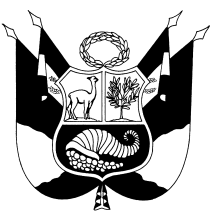 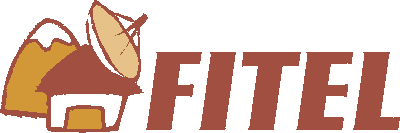 FONDO DE INVERSIÓN EN TELECOMUNICACIONES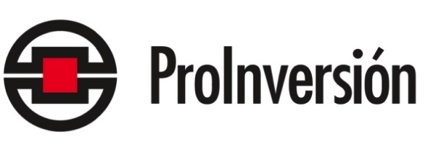 AGENCIA DE PROMOCIÓN DE LA INVERSIÓN PRIVADAPROYECTO DE CONTRATO DE FINANCIAMIENTOCONCURSO PÚBLICOPROCESO DE PROMOCIÓN DE LA INVERSIÓN PRIVADA PARA LA EJECUCIÓN DEL PROYECTO: “Instalación de Banda Ancha para la Conectividad Integral y Desarrollo Social de la  Región. . . . . . . . . . . . . . . . ”COMITÉ DE PROINVERSIÓN ENPROYECTOS DE ENERGÍA E HIDROCARBUROS –PRO CONECTIVIDAD SETIEMBRE DE 2015PROYECTO DE CONTRATO DE FINANCIAMIENTO DEL PROYECTO:“INSTALACIÓN DE BANDA ANCHA PARA LA CONECTIVIDAD INTEGRAL Y DESARROLLO SOCIAL DE LA REGIÓN  . . . . . . . . . . . . . . . . . . . ”Conste por el presente documento el Contrato de Financiamiento No Reembolsable para la ejecución del Proyecto “Instalación de Banda Ancha para la Conectividad Integral y Desarrollo Social de la Región . . . . . . . . . . . . . . ” (en adelante, el CONTRATO DE FINANCIAMIENTO) que celebran de una parte el Fondo de Inversión en Telecomunicaciones (en adelante el FITEL), con RUC Nº 20514935590 y domicilio en Jr. Zorritos Nº 1203, Cercado de Lima, provincia y de departamento de Lima, representado por el señor ……………………., identificado con DNI N° ….. . . . . . …… Secretario Técnico del FITEL, y de la otra, la empresa ………………..., (en adelante EL CONTRATADO), registrada en la ciudad de Lima, Perú, con R.U.C. con domicilio en Av. ……………representada por ………., identificada con D.N.I. Nº …….., quien obra según los poderes de fecha ……, inscritos en la Partida № ………..de la Oficina Registral de Lima.El CONTRATO DE FINANCIAMIENTO se celebra en los términos y condiciones que se especifican en las siguientes cláusulas:CLÁUSULA PRIMERA: ANTECEDENTES Y MARCO LEGAL:El FITEL es un fondo destinado a la provisión de acceso universal, entendiéndose como tal al acceso en el territorio nacional a un conjunto de servicios de telecomunicaciones esenciales, capaces de transmitir voz y datos, que tiene, dentro de sus objetivos, reducir la brecha en el acceso a los servicios de telecomunicaciones en áreas rurales y en lugares considerados de preferente interés social.Mediante la Ley Nº 28900 se otorgó al FITEL la calidad de persona jurídica de derecho público. El FITEL se encuentra adscrito al Sector Transportes y Comunicaciones. La mencionada norma fue reglamentada por el Decreto Supremo Nº 010-2007-MTC.El Reglamento de Administración y Funciones del Fondo de Inversión en Telecomunicaciones – FITEL, aprobado mediante Decreto Supremo Nº 036-2008-MTC.Los “Lineamientos de política de apertura del mercado de telecomunicaciones del Perú”, aprobados mediante Decreto Supremo Nº 020-98-MTC, publicados el 05 de agosto de 1998 y sus normas modificatorias.Asimismo, los “Lineamientos de políticas para promover un mayor acceso a los Servicios Públicos de Telecomunicaciones en áreas rurales y lugares de preferente interés social”, aprobados mediante Decreto Supremo Nº 049-2003-MTC y publicados el 17 de agosto de 2003, señalan que su objetivo es acelerar la incorporación, en condiciones de equidad, de las poblaciones de las áreas rurales y de preferente interés social, a las oportunidades que ofrecen las Tecnologías de la Información y Comunicación, promoviendo su integración a la red pública de telecomunicaciones.Mediante Decreto Supremo Nº 024-2008-MTC, publicado con fecha 16 de agosto de 2008, se aprobó el Marco Normativo General para la promoción del desarrollo de los Servicios Públicos de Telecomunicaciones de áreas rurales y lugares de preferente interés social.La Resolución Ministerial Nº 224-2012-MTC/01, publicada el 12 de mayo de 2012, mediante el cual se aprobó el Plan Estratégico Institucional del Sector Transportes y Comunicaciones, en el cual se estableció como uno de los objetivos específicos “el promover el despliegue de infraestructura y servicios de telecomunicaciones que permita la conectividad y la integración virtual del país, priorizando zonas de interés social y fronteras”; precisando como meta a lograr para el año 2016, que el Perú cuente con 100% de distritos atendidos con al menos un servicio de telecomunicaciones.	La Ley N° 29904, Ley de Promoción de la Banda Ancha y Construcción de la Red Dorsal Nacional de Fibra Óptica, declaró de necesidad pública e interés nacional, la construcción de una Red Dorsal Nacional de Fibra Óptica que integre a todas las capitales de las provincias del país y el despliegue de redes de alta capacidad que integren a todos los distritos, a fin de hacer posible la conectividad de Banda Ancha fija y/o móvil y su masificación en todo el territorio nacional, en condiciones de competencia.Con Decreto Supremo N° 014-2013-MTC se aprobó el Reglamento de la Ley N° 29904 - Ley de Promoción de la Banda Ancha y Construcción de la Red Dorsal Nacional de Fibra Óptica.La Ley 30228, Ley que modifica la Ley Nº 29022 – Ley para la expansión de infraestructura en Telecomunicaciones, denominando como Ley de Fortalecimiento de la Expansión de Infraestructura en Telecomunicaciones.Con Oficio Nº ….., del .. de ……. de  …… , se encargó a PROINVERSIÓN la conducción del CONCURSO para la selección del Operador que tendrá a su cargo la implementación del Proyecto “Instalación de Banda Ancha para la Conectividad Integral y Desarrollo Social de la Región  . . . . . . . . . . . .”.Mediante Resoluciones del Consejo Directivo de OSIPTEL N°s 003-2015-CD/OSIPTEL y 004-2015-CD/OSIPTEL, publicadas con fecha 11 de enero de 2015, se establecieron las tarifas tope del servicio de transporte y acceso a Internet respectivamente, correspondientes a los proyectos regionales de la Red Dorsal de Fibra Óptica.Resolución Suprema Nº . . . . . . del . . . de  .. . . . .  2015-EF, publicada el ……… de  . . . . . de 2015, mediante la cual se ratificó el acuerdo adoptado en sesión del Consejo Directivo de PROINVERSIÓN del … de ….. de 2015, que incorporó al proceso de Promoción de la Inversión Privada el Proyecto “Instalación de Banda Ancha para la Conectividad Integral y Desarrollo Social de la Región. . . . . . .” y estableció que la modalidad bajo la cual se promoverá la inversión privada del proyecto será la establecida en el literal a) del artículo 2° del Decreto Legislativo Nº 674.Resolución Suprema Nº  042-2015-EF, publicada el 22 de agosto de 2015, mediante la cual se ratificó el acuerdo adoptado en sesión del Consejo Directivo de PROINVERSIÓN del 21 de julio de 2015, que aprobó el Plan de Promoción de la inversión privada de los Proyectos “Instalación de Banda Ancha para la Conectividad Integral y Desarrollo Social de la Región Tumbes”, “Instalación de Banda Ancha para la Conectividad Integral y Desarrollo Social de la Región Piura”, “Instalación de Banda Ancha para la Conectividad Integral y Desarrollo Social de la Región Cajamarca” e “Instalación de Banda Ancha para la Conectividad Integral y Desarrollo Social de la Región Cusco”.Conforme al Acuerdo PROINVERSION Nº 692-2-2015-CPC, con fecha 1de setiembre de 2015 el Consejo Directivo de PROINVERSION acordó aprobar las Bases del Concurso Público del proceso de promoción de la inversión privada para la ejecución de los Proyectos “Instalación de Banda Ancha para la Conectividad Integral y Desarrollo Social de la Región Tumbes”, “Instalación de Banda Ancha para la Conectividad Integral y Desarrollo Social de la Región Piura”, “Instalación de Banda Ancha para la Conectividad Integral y Desarrollo Social de la Región Cajamarca” e “Instalación de Banda Ancha para la Conectividad Integral y Desarrollo Social de la Región Cusco”.CLÁUSULA SEGUNDA: DEFINICIONESToda referencia efectuada en este documento a Cláusula, Numeral, Literal, Apéndice y Anexo, deberá entenderse efectuada a las Cláusulas, Numerales, Literales, Apéndices y Anexos contenidos en el CONTRATO DE FINANCIAMIENTO, salvo indicación expresa en sentido distinto. Para la aplicación del CONTRATO DE FINANCIAMIENTO y su adecuada interpretación, los términos en letras mayúsculas se entenderán según la definición que se precisa respecto de cada uno de ellos en el mismo, así como, en la relación de definiciones contempladas en el Numeral 1.3 de las BASES.Los términos que no estén expresamente definidos se entenderán en el sentido que les atribuya el lenguaje técnico o al significado que le asignen las normas legales aplicables correspondientes o, en su defecto, en su sentido natural y obvio, según el uso general de los mismos. En el texto del CONTRATO DE FINANCIAMIENTO los términos que denoten singular también incluyen el plural y viceversa, siempre y cuando el contexto así lo requiera.En el CONTRATO DE FINANCIAMIENTO, los siguientes términos tendrán el significado que a continuación se señala:ACTA DE ADJUDICACIÓN DE LOS BIENES DE LA RED DE ACCESO: Es el documento elaborado por el FITEL mediante el cual EL CONTRATADO transfiere la propiedad de los BIENES DE LA RED DE ACCESO al FITEL, al CIERRE DE CONTRATO DE FINANCIAMIENTO o cuando se produzca alguno de los supuestos de la Cláusula Décimo Novena. Dicho documento será suscrito por EL CONTRATADO y FITEL. El derecho de propiedad incluye al suelo, subsuelo y sobresuelo de acuerdo a lo señalado por el Código Civil peruano.ACTA DE ADJUDICACIÓN DE LOS BIENES DE LA RED DE TRANSPORTE: Es el documento elaborado por FITEL mediante el cual EL CONTRATADO transfiere al MTC, la propiedad y dominio de los BIENES DE LA RED DE TRANSPORTE, una vez suscrito el Contrato de Concesión entre el MTC y el concesionario de la operación de la RED DE TRANSPORTE o cuando se produzca alguno de los supuestos de la Cláusula Décimo Novena del CONTRATO DE FINANCIAMIENTO. Dicha acta será suscrita entre EL CONTRATADO y FITEL, quien la suscribirá en representación del MTC. El derecho de propiedad incluye al suelo, subsuelo y sobresuelo de acuerdo a lo señalado por el Código Civil peruano.ACTA DE CONFORMIDAD DE INSTALACIÓN Y PRUEBA DE SERVICIOS DE LA RED DE ACCESO: Es el documento elaborado por el FITEL y suscrito entre EL CONTRATADO y el FITEL mediante el cual el primero acepta los resultados consignados en el INFORME DE SUPERVISIÓN DE LA RED DE ACCESO, correspondiente a las instalaciones realizadas. Asimismo, con la suscripción de este documento se  acredita el cumplimiento de las condiciones establecidas en las ESPECIFICACIONES TÉCNICAS, correspondiente a la RED DE ACCESO. El modelo de dicha acta se muestra en el Apéndice N° 4 del Anexo 8-B de las BASES y podrá ser modificada, siendo el FITEL quien finalmente determine su contenido definitivo.ACTA DE CONFORMIDAD DE INSTALACIÓN Y PRUEBA DE SERVICIOS DE LA RED DE TRANSPORTE: Es el documento elaborado por el FITEL y suscrito entre EL CONTRATADO y el FITEL mediante el cual el primero acepta los resultados consignados en el INFORME DE SUPERVISIÓN DE LA RED DE TRANSPORTE, correspondiente a las instalaciones realizadas. Asimismo, mediante este documento se acredita el cumplimiento de las condiciones establecidas en las ESPECIFICACIONES TÉCNICAS correspondientes al total de la RED DE TRANSPORTE. El modelo de dicha acta se muestra en el Apéndice N°5 del Anexo 8-A de las BASES y podrá ser modificada, siendo el FITEL quien finalmente determine su contenido definitivo.ACTA DE INSTALACIÓN DE LA RED DE ACCESO: Es el documento con carácter de DECLARACION JURADA que indica y acredita el cumplimiento de la instalación y funcionamiento de toda la infraestructura, equipos, hardware, software y otros necesarios para proveer el acceso a Internet y acceso a Intranet ofrecidos por la RED DE ACCESO. El modelo de acta se muestra en el Apéndice N°2 del Anexo N° 8-B de las BASES y podrá ser modificada, siendo el FITEL quien finalmente determine su contenido definitivo. Dicha acta es suscrita por EL CONTRATADO.ACTA DE INSTALACIÓN DE LA RED DE TRANSPORTE: Es el documento que indica y acredita el cumplimiento de la instalación y funcionamiento de los componentes importantes de la RED DE TRANSPORTE. Es elaborada por EL CONTRATADO para cada nodo, para cada tramo de fibra (enlace por par nodos), así como, para el Centro de Operaciones de Red (NOC) y CENTRO DE MANTENIMIENTO. El ACTA DE INSTALACIÓN DE LA RED DE TRANSPORTE es suscrita por EL CONTRATADO, y tiene carácter de DECLARACION JURADA.AMPLIACION DEL PROYECTO ADJUDICADO: Es la incorporación de nuevas LOCALIDADES BENEFICIARIAS y/o capitales de distritos, en el ámbito de influencia del PROYECTO, lo cual implicará un subsidio adicional de hasta el 20% del FINANCIAMIENTO ADJUDICADO, previa evaluación técnica y aprobación del FITEL. Para el caso de la RED DE ACCESO, dicha ampliación podrá ser solicitada por alguna de las PARTES dentro de la ETAPA DE INSTALACION de la RED ACCESO y para el caso de la RED DE TRANSPORTE dentro de los seis (06) primeros meses del PERIODO DE INVERSIÓN DE LA RED DE TRANSPORTE.BIENES DE LA RED DE ACCESO: Son los bienes conformados por las estructuras metálicas, torres autosoportadas, bases de cimentación y el lote donde se asientan esas estructuras y todo ELEMENTO PASIVO que conforma la RED DE ACCESO y que serán de propiedad y dominio del FITEL luego de la suscripción del ACTA DE ADJUDICACIÓN DE LOS BIENES DE LA RED DE ACCESO. El equipamiento activo será de propiedad y dominio de EL CONTRATADO.BIENES DE LA RED DE TRANSPORTE: Son todos los bienes muebles o inmuebles que integran la RED DE TRANSPORTE, de acuerdo a lo establecido en las ESPECIFICACIONES TÉCNICAS  de la RED DE TRANSPORTE. Estos bienes serán de propiedad y dominio del MTC luego de la suscripción del ACTA DE ADJUDICACIÓN DE LOS BIENES DE LA RED DE TRANSPORTE entre EL CONTRATADO y el FITEL, quien suscribirá dicha acta en representación del MTC.CIERRE DE CONTRATO DE FINANCIAMIENTO: Es el procedimiento por el cual las PARTES acuerdan la conclusión de sus derechos y obligaciones contractuales. Este procedimiento se efectuará durante el último semestre del PERIODO DE OPERACIÓN; en tal sentido, se entenderá como una etapa dentro de dicho periodo.CONTRATO DE FINANCIAMIENTO: Es la relación jurídica patrimonial que celebran el FITEL y EL CONTRATADO, cuyo objeto es regular :La instalación de la RED DE TRANSPORTE y de la RED DE ACCESO de acuerdo a lo señalado en las ESPECIFICACIONES TÉCNICAS correspondientes; La operación y mantenimiento de la RED DE ACCESO de acuerdo a lo señalado en las ESPECIFICACIONES TÉCNICAS;La ejecución de la CONSTRUCCIÓN DE CAPACIDADES;El cumplimiento de la Oferta Técnica del CONTRATADO; El uso del FINANCIAMIENTO ADJUDICADO para la ejecución del PROYECTO ADJUDICADO; yEl desembolso del FINANCIAMIENTO ADJUDICADO a EL CONTRATADO por el FITEL.DÍAS: Se deberá entender a los días naturales o días calendarios (días hábiles, no hábiles y feriados), salvo que se estipule expresamente lo contrario.DÍAS HÁBILES: Se deberá entender a los días que no sean sábado, domingo o feriado no laborable en la ciudad de Lima (incluyendo los días no laborables para la administración pública). También se entienden como feriados los feriados regionales establecidos por la autoridad competente de la Región . . . . . . . . . . . .EL CONTRATADO: Es la persona jurídica adjudicataria del concurso con quien el FITEL suscribe el presente CONTRATO DE FINANCIAMIENTO y quien se encargará de ejecutar el PROYECTO ADJUDICADO.ETAPA DE INSTALACION: Es el tiempo en el cual EL CONTRATADO despliega la infraestructura, equipamiento y demás elementos de la RED DE ACCESO y RED DE TRANSPORTE cumpliendo las disposiciones establecidas en las ESPECIFICACIONES TÉCNICAS. El plazo máximo para culminar esta etapa es el que señale la PROPUESTA TÉCNICA, el cual no será menor de ….. meses ni mayor de …… meses contados desde la FECHA DE CIERRE.FECHA DE CIERRE: Es el día, lugar y hora en que se llevarán a cabo los actos establecidos en el Numeral 11.3 de las BASES.FINANCIAMIENTO ADJUDICADO: Es el valor del FINANCIAMIENTO DE LA RED DE TRANSPORTE y del FINANCIAMIENTO DE LA RED DE ACCESO que corresponde al PROYECTO ADJUDICADO, conforme a lo establecido en la PROPUESTA TÉCNICA en concordancia con las ESPECIFICACIONES TÉCNICAS. Incluye todos los impuestos de ley y los aportes y contribuciones al MTC, OSIPTEL y FITEL (los cuales se encuentran establecidos en el TUO de la Ley de Telecomunicaciones aprobado por Decreto Supremo N° 013-93-TCC; en el TUO del Reglamento General de la Ley de Telecomunicaciones, aprobado por Decreto Supremo N° 020-2007-MTC y sus modificatorias; tales como tasa por explotación comercial del servicio y el aporte al FITEL; así como  el aporte por regulación al OSIPTEL establecido en la Ley N° 27332 en concordancia con el Decreto Supremo N° 103-2003-PCM y Decreto Supremo N° 012-2002-PCM, sus modificatorias o las normas que lo sustituyan). FINANCIAMIENTO DE LA RED DE ACCESO: Es el valor no reembolsable registrado en la PROPUESTA ECONÓMICA, expresado en DÓLARES AMERICANOS y que el FITEL deberá entregar a EL CONTRATADO como parte de sus obligaciones, conforme a lo estipulado en el CONTRATO DE FINANCIAMIENTO. Incluye el financiamiento necesario para que EL CONTRATADO adquiera, instale, opere y mantenga la RED DE ACCESO y ejecute la CONSTRUCCIÓN DE CAPACIDADES, brindando así todos los servicios comprometidos en la PROPUESTA TÉCNICA en concordancia con las ESPECIFICACIONES TÉCNICAS. Incorpora todos los impuestos de ley y los aportes y contribuciones al MTC, OSIPTEL y FITEL (los cuales se encuentran establecidos en el TUO de la Ley de Telecomunicaciones aprobado por Decreto Supremo N° 013-93-TCC; en el TUO del Reglamento General de la Ley de Telecomunicaciones, aprobado por Decreto Supremo N° 020-2007-MTC y sus modificatorias; tales como tasa por explotación comercial del servicio y el aporte al FITEL; así como  el aporte por regulación al OSIPTEL establecido en la Ley N° 27332 en concordancia con el Decreto Supremo N° 103-2003-PCM y Decreto Supremo N° 012-2002-PCM, sus modificatorias o las normas que lo sustituyan). FINANCIAMIENTO DE LA RED DE TRANSPORTE: Es el valor no reembolsable registrado en la PROPUESTA ECONÓMICA, expresado en DÓLARES AMERICANOS y que el FITEL deberá entregar a EL CONTRATADO como parte de sus obligaciones, conforme a lo estipulado en el CONTRATO DE FINANCIAMIENTO. Incluye el financiamiento necesario para que EL CONTRATADO adquiera e instale la RED DE TRANSPORTE en concordancia con las ESPECIFICACIONES TÉCNICAS. Incorpora todos los  impuestos de ley y los aportes y contribuciones al MTC, OSIPTEL y FITEL (los cuales se encuentran establecidos en el TUO de la Ley de Telecomunicaciones aprobado por Decreto Supremo N° 013-93-TCC; en el TUO del Reglamento General de la Ley de Telecomunicaciones, aprobado por Decreto Supremo N° 020-2007-MTC y sus modificatorias; tales como tasa por explotación comercial del servicio y el aporte al FITEL; así como  el aporte por regulación al OSIPTEL establecido en la Ley N° 27332 en concordancia con el Decreto Supremo N° 103-2003-PCM y Decreto Supremo N° 012-2002-PCM, sus modificatorias o las normas que lo sustituyan)GARANTÍA DE ADELANTO: Es la carta fianza solidaria, incondicional, irrevocable, sin beneficio de excusión ni división y de realización automática a favor del FITEL, que EL CONTRATADO entregará en la FECHA DE CIERRE para garantizar el correcto uso del primer desembolso del FINANCIAMIENTO DE LA RED DE ACCESO y de la RED DE TRANSPORTE  conforme a lo dispuesto en el presente CONTRATO DE FINANCIAMIENTO. Deberá ser emitida conforme a las condiciones establecidas en las BASES.GARANTIA DE FIEL CUMPLIMIENTO DEL CONTRATO DE FINANCIAMIENTO: Es la carta fianza solidaria, incondicional, irrevocable, sin beneficio de excusión ni división y de realización automática a favor del FITEL que deberá presentar EL CONTRATADO en la FECHA DE CIERRE, a efectos de respaldar el cumplimiento de las obligaciones estipuladas en el CONTRATO DE FINANCIAMIENTO. Deberá ser emitida conforme a las condiciones establecidas en las BASES.INSTITUCION ABONADA OBLIGATORIA: Es la institución pública señalada en el Anexo N° 8-B de las BASES, en la cual EL CONTRATADO se obliga a instalar el equipamiento necesario y proveer los servicios del PROYECTO ADJUDICADO durante la vigencia del CONTRATO DE FINANCIAMIENTO.LEYES APLICABLES: Son las normas que se indican en el Numeral 1.4. de las BASES, incluyendo sus normas modificatorias, sustitutorias y cualquier otra que conforme al ordenamiento jurídico del Perú resulte aplicable.LOCALIDADES BENEFICIARIAS: Son las localidades donde EL CONTRATADO, de acuerdo a los términos establecidos en el presente CONTRATO DE FINANCIAMIENTO, deberá instalar, operar y mantener los servicios ofrecidos en el PROYECTO ADJUDICADO. Estas localidades se incluyen en el listado contenido en el Anexo 1 del presente CONTRATO DE FINANCIAMIENTO. Las localidades adicionales ofertadas por EL CONTRATADO, adquieren el carácter de LOCALIDADES BENEFICIARIAS desde el momento de la suscripción del CONTRATO DE FINANCIAMIENTO.MTC: Es el Ministerio de Transportes y Comunicaciones.NORMAS APLICABLES: Es el conjunto de disposiciones legales que afectan directa o indirectamente el CONTRATO DE FINANCIAMIENTO. Incluyen la Constitución Política del Perú, las leyes, las normas con rango de ley, los decretos supremos, los reglamentos, directivas y resoluciones, así como cualquier otra que conforme al ordenamiento jurídico de la República del Perú, resulte aplicable, las que serán de observancia obligatoria para el presente CONCURSO. Asimismo, incluyen cualquier modificación que las referidas normas o disposiciones pudieran tener.PARTE: Es según sea el caso el FITEL o EL CONTRATADO.PARTES: Son de manera conjunta el FITEL y EL CONTRATADO.PERÍODO DE INVERSIÓN DE LA RED DE ACCESO: Es el período, cuya duración máxima es de . . . . . . . . . . (…) meses contados desde la FECHA DE CIERRE, que comprende las actividades contempladas en la ETAPA DE INSTALACION, así como las actividades de supervisión para dar conformidad a las instalaciones realizadas, contempladas en las ESPECIFICACIONES TECNICAS de la RED DE ACCESO; culminando con la suscripción del ACTA DE CONFORMIDAD DE INSTALACION Y PRUEBA DE SERVICIO DE LA RED DE ACCESO.PERIODO DE INVERSION DE LA RED DE TRANSPORTE: Es el período, cuya duración máxima es de . . . . . . . . . . . (. . .) meses contados desde la FECHA DE CIERRE, que comprende las actividades contempladas en la ETAPA DE INSTALACION, así como las actividades de supervisión para dar conformidad a las instalaciones realizadas, contempladas en las ESPECIFICACIONES TECNICAS de la RED DE TRANSPORTE; culminando con la suscripción del ACTA DE CONFORMIDAD DE INSTALACION Y PRUEBA DE SERVICIO DE LA RED DE TRANSPORTE.PERÍODO DE OPERACIÓN: Es el tiempo de duración de ciento veinte (120) meses contados a partir del día siguiente de la culminación del PERÍODO DE INVERSIÓN DE LA RED DE ACCESO. En el cual EL CONTRATADO operará y mantendrá la RED DE ACCESO, para asegurar su funcionamiento y la prestación de los servicios que comprende el PROYECTO ADJUDICADO. En dicho tiempo se brindarán los servicios comercialmente.PERIODO DE PRUEBA: Es el tiempo en que EL CONTRATADO operará y mantendrá, de ser el caso, la RED DE TRANSPORTE para el uso exclusivo del PROYECTO ADJUDICADO y permitir la operación de la RED DE ACCESO. Tendrá una duración máxima de dos (12) meses, que se inician a partir del día siguiente de la culminación del PERIODO DE INVERSIÓN DE LA RED DE TRANSPORTE y culmina con la suscripción del ACTA DE ADJUDICACIÓN DE LOS BIENES DE LA RED DE TRANSPORTE. PROINVERSIÓN: Es la Agencia de Promoción de la Inversión Privada, organismo a que se refiere la Ley Nº 28660 y la Resolución Ministerial Nº 083-2013-EF/10 o normas que las sustituyan.PROTOCOLO DE PRUEBAS DE ACEPTACION DE INSTALACIONES: Documento elaborado por el CONTRATADO que contiene entre otros, los procedimientos a ejecutar para verificar la correcta instalación y funcionamiento de los servicios en las LOCALIDADES BENEFICIARIAS, servidores, aplicaciones, centros de mantenimiento, centros de atención al usuario, centro de gestión de red, datacenter, nodos, entre otros que forman parte de la RED DE ACCESO.PROYECTO ADJUDICADO: Es la PROPUESTA del POSTOR APTO declarado ADJUDICATARIO de la Buena Pro por el COMITÉ. RED DE ACCESO: Es la red de telecomunicaciones implementada de acuerdo a lo señalado en las ESPECIFICACIONES TÉCNICAS correspondientes, que permite al usuario final acceder a los servicios públicos de telecomunicaciones y acceso a intranet del PROYECTO ADJUDICADO, utilizando para ello la RED DE TRANSPORTE. RED DE TRANSPORTE: Es la red de alta velocidad, disponibilidad y  confiabilidad, diseñada en base al tendido de fibra óptica con esquema de redundancia y puntos de presencia en las capitales de distrito, según lo previsto en el numeral 7.4 del artículo 7° de la Ley N° 29904.UIT: Es la Unidad Impositiva Tributaria.CLÁUSULA TERCERA: DECLARACIONES DE EL CONTRATADOEL CONTRATADO declara que es una persona jurídica constituida bajo las normas de la República del Perú, habiendo acreditado su existencia y su representación conforme a Ley y que está debidamente autorizado y en capacidad de asumir las obligaciones emanadas del CONTRATO DE FINANCIAMIENTO para el ejercicio de sus actividades económicas, técnicas, financieras y comerciales en la ejecución del PROYECTO ADJUDICADO.EL CONTRATADO declara conocer y acepta que es razón determinante del FITEL para la celebración del CONTRATO DE FINANCIAMIENTO que, en los términos estipulados en el mismo, en su PROPUESTA TÉCNICA y en las ESPECIFICACIONES TÉCNICAS, EL CONTRATADO debe efectuar el diseño, adquisición e instalación de las redes, equipos y preste acceso a  Internet e Intranet, ejecute la CONSTRUCCIÓN DE CAPACIDADES, y los mantenga en términos operativos, realizando el mantenimiento preventivo y correctivo correspondientes, de modo que el Estado Peruano cuente con la fibra óptica desplegada, para el caso de la RED DE TRANSPORTE, y que las LOCALIDADES BENEFICIARIAS e INSTITUCIONES ABONADAS OBLIGATORIAS disponga de  la infraestructura y el equipamiento debidamente instalado y totalmente operativo para el caso de la RED DE ACCESO.EL CONTRATADO cuenta con los títulos habilitantes que le permiten prestar los servicios a los que se encuentra obligado de acuerdo a las ESPECIFICACIONES TÉCNICAS. EL CONTRATADO se compromete a instalar las redes del PROYECTO ADJUDICADO y brindar los servicios en las condiciones de calidad, establecidas en las ESPECIFICACIONES TÉCNICAS.EL CONTRATADO declara que su representante, quien suscribe el CONTRATO DE FINANCIAMIENTO, se encuentra debidamente autorizado, que su suscripción cuenta con la autorización de su Directorio (o la más alta autoridad de la empresa) y que, con su firma, no requiere ninguna otra acción o autorización para asegurar su validez y para cumplir con las obligaciones contempladas en el mismo. EL CONTRATADO declara que para la suscripción del CONTRATO DE FINANCIAMIENTO y el cumplimiento de las obligaciones contractuales, no requiere autorización legal o reglamentaria de la autoridad de cualquier país extranjero en el que alguno de sus accionistas esté constituido o tenga el domicilio principal de sus negocios y que no es contraria a disposición legal o reglamentaria alguna en dicho país.EL CONTRATADO expresa que para el cumplimiento del CONTRATO DE FINANCIAMIENTO no existen: •	Leyes, decretos, reglamentos, normas, dictámenes, sentencias, laudos arbitrales, resoluciones, sanciones administrativas o restricciones provenientes de cualquier autoridad, disposiciones en los estatutos o reglamento de EL CONTRATADO, convenios, contratos, acuerdos u otros actos o hechos de cualquier naturaleza que sean vinculantes para EL CONTRATADO o que afecten a sus filiales o subsidiarias o a sus bienes o que prohíban, restrinjan, limiten, se opongan, afecten, menoscaben o, en cualquier forma, impidan la celebración y cumplimiento de los términos y condiciones del CONTRATO DE FINANCIAMIENTO;•	Ni acciones, juicios, investigaciones, litigios o procedimientos pendientes o inminentes ante órganos jurisdiccionales, tribunal arbitral o autoridad gubernamental; que prohíban, restrinjan, limiten, se opongan, afecten, menoscaben o, en cualquier forma, impidan la celebración y cumplimiento de los términos y condiciones del CONTRATO DE FINANCIAMIENTO.EL CONTRATADO reconoce y acepta que la naturaleza y régimen del CONTRATO DE FINANCIAMIENTO determina que, aunque durante su vigencia se produzcan cambios en las NORMAS APLICABLES, incluyendo cambios en la regulación del sector de telecomunicaciones y en el régimen tributario que afecten su actividad y/o sus resultados económicos, tales circunstancias no le otorgarán derecho de reclamación ni solicitudes de modificación al CONTRATO DE FINANCIAMIENTO bajo los supuestos de desequilibrio económico-financiero, excesiva onerosidad de la prestación u otras figuras jurídicas de naturaleza similar, sea ante el FITEL, sus funcionarios u otra entidad del Estado.EL CONTRATADO declara que asume todos los riesgos derivados de dichos cambios, incluidos cambios tecnológicos y, en consecuencia, no podrá presentar ante el FITEL o alguna otra autoridad administrativa, tribunal arbitral, u órgano jurisdiccional reclamo alguno porque ha sido claramente informado de esta posibilidad y la acepta.EL CONTRATADO reconoce que directa o indirectamente dispone de la capacidad económica, financiera y técnica necesaria para ejecutar las obligaciones derivadas del CONTRATO DE FINANCIAMIENTO y demás obligaciones previstas en las ESPECIFICACIONES TÉCNICAS, así como, aquellas obligaciones derivadas de la PROPUESTA en virtud de la cual fue declarado como ADJUDICATARIO del Proyecto: “Instalación de Banda Ancha para la Conectividad Integral y Desarrollo Social de la Región . . . .”.EL CONTRATADO declara que no tiene impedimento de contratar conforme a lo normado por el Artículo 1366º del Código Civil peruano y que no se encuentra sancionado administrativamente con inhabilitación temporal o permanente en el ejercicio de sus derechos para contratar con el Estado.En caso que, luego de la suscripción del CONTRATO DE FINANCIAMIENTO, se demuestre la falsedad en las declaraciones formuladas en los numerales precedentes, éste se resolverá de manera automática, de pleno derecho, aplicando las disposiciones contempladas en su Cláusula Décimo Novena, procediendo el FITEL a ejecutar las garantías que se otorguen en el marco del presente CONTRATO DE FINANCIAMIENTO.EL CONTRATADO se obliga a transferir la propiedad y el dominio de los BIENES DE LA RED DE TRANSPORTE a favor del MTC, con la suscripción del ACTA DE ADJUDICACIÓN DE LOS BIENES DE LA RED DE TRANSPORTE. Dicha acta será suscrita entre EL CONTRATADO y el FITEL, quien la suscribirá en representación del MTC.EL CONTRATADO se obliga a transferir la propiedad y el dominio de los BIENES DE LA RED DE ACCESO a favor del FITEL con la suscripción del ACTA DE ADJUDICACIÓN DE LOS BIENES DE LA RED DE ACCESO.Los costos generados hasta la fecha en que se haga efectiva la transferencia señalada en el numeral precedente y los que correspondan hasta la fecha en que culmine el PERIODO DE PRUEBA, de ser el caso correspondiente a la RED DE TRANSPORTE, serán asumidos por EL CONTRATADO. Los costos incurridos a partir del día siguiente de haberse hecho efectiva la transferencia serán asumidos por el nuevo titular contratado a cargo de la operación de la RED DE ACCESO y por el operador seleccionado para la operación de la RED DE TRANSPORTE.Los gastos administrativos necesarios para la transferencia serán asumidos por EL CONTRATADO.EL CONTRATADO declara que ha realizado sus propios estudios, investigaciones, proyecciones y en consecuencia se considera conocedor de todos los elementos necesarios para tomar la decisión de asumir totalmente a su riesgo las obligaciones derivadas del CONTRATO DE FINANCIAMIENTO.EL CONTRATADO declara conocer las zonas en las que instalará las redes, por lo que renuncia expresamente a formular cualquier reclamación o acción ante el FITEL u otra autoridad competente derivada de las inadecuadas condiciones del lugar o de cualquier otra circunstancia conexa al objeto del presente CONTRATO DE FINANCIAMIENTO. EL CONTRATADO admite que ha elaborado su plan de negocios tomando en cuenta los estudios y supuestos que consideró adecuados, sobre los cuales preparó su PROPUESTA TÉCNICA y su PROPUESTA ECONÓMICA y requirió el FINANCIAMIENTO ADJUDICADO. Declara igualmente que el plan de negocios no ha sido conocido por el FITEL o por PROINVERSIÓN, los que no tendrán responsabilidad alguna por cualquier diferencia entre el mismo y los resultados reales de la ejecución del PROYECTO ADJUDICADO. En ese sentido, EL CONTRATADO declara que asume el riesgo derivado de las diferencias entre su plan de negocios y los resultados reales de la ejecución del PROYECTO ADJUDICADO.EL CONTRATADO declara conocer y aceptar que el total del monto del FINANCIAMIENTO ADJUDICADO, es suficiente para el cumplimiento de las obligaciones del CONTRATO DE FINANCIAMIENTO y de aquellas derivadas de la PROPUESTA por la cual resultó ser ADJUDICATARIO del Proyecto: “Instalación de Banda Ancha para la Conectividad Integral y Desarrollo Social de la Región . . . .”.EL CONTRATADO, mediante la presente declaración y sólo para el caso de la RED DE ACCESO, se obliga a continuar con la operación y mantenimiento del PROYECTO ADJUDICADO en todos los casos de resolución del CONTRATO DE FINANCIAMIENTO en los términos señalados en las Cláusulas del CONTRATO DE FINANCIAMIENTO; constituyendo la presente declaración una promesa unilateral a que se refiere el artículo 1956 del Código Civil Peruano. EL CONTRATADO declara conocer y aceptar que el FITEL ha tomado conocimiento de la declaración señalada en el numeral precedente y que la suscripción del presente CONTRATO DE FINANCIAMIENTO no sólo constituye asentimiento expreso sino también acuerdo previo a que se refiere el segundo párrafo del artículo 1956 y el artículo 1957 del Código Civil peruano, respectivamente, por lo que dicha promesa unilateral ha sido válidamente formulada y resulta plenamente exigible.EL CONTRATADO declara que a la FECHA DE CIERRE, su capital social es el establecido en las BASES y que, a dicha fecha, ha suscrito íntegramente el total de acciones o participaciones que conforman su capital social, habiendo pagado al menos el 25% del valor nominal de las acciones o participaciones, según corresponda, de acuerdo al artículo 52 de la Ley General de Sociedades, Ley N° 26887. EL CONTRATADO declara conocer y aceptar que la operación de la RED DE TRANSPORTE durante el PERIODO DE PRUEBA es temporal y provisional; quedando prohibido de utilizar la RED DE TRANSPORTE para prestar servicios públicos de  telecomunicaciones distintos al servicio portador.CLÁUSULA CUARTA: DECLARACIONES DEL FITELLa suscripción del CONTRATO DE FINANCIAMIENTO y el cumplimiento de las obligaciones y derechos del FITEL en el mismo, se ajustan a las NORMAS APLICABLES y los reglamentos que regulan su funcionamiento y, en general, al ordenamiento legal del Perú.El FITEL declara que a la suscripción del CONTRATO DE FINANCIAMIENTO cuenta con el conocimiento y las autorizaciones de sus órganos de gobierno y que su representante legal dispone de las competencias y poderes suficientes para celebrarlo, de manera que genere obligaciones y derechos válidos, vinculantes y exigibles para ambas partes.El FITEL declara que el FINANCIAMIENTO ADJUDICADO y, de ser el caso, la AMPLIACIÓN DEL PROYECTO ADJUDICADO está debidamente autorizado y que cuenta con los recursos económicos suficientes para efectuar los desembolsos pactados en el CONTRATO DE FINANCIAMIENTO.El FITEL declara que dispone de las competencias, los instrumentos legales y operativos para efectuar las supervisiones necesarias y que, en tanto y en cuanto EL CONTRATADO cumpla con sus obligaciones, autorizará y efectuará los desembolsos previstos en el CONTRATO DE FINANCIAMIENTO.La supervisión correspondiente al PERÍODO DE OPERACIÓN de la RED DE ACCESO, se efectuará de acuerdo a lo establecido en la Cláusula Décimo Séptima del presente CONTRATO DE FINANCIAMIENTO. Vencido el plazo establecido en la citada cláusula, el régimen legal para la supervisión será el establecido en el Contrato de Concesión de EL CONTRATADO, de acuerdo a las NORMAS APLICABLES. El FITEL declara conocer y aceptar que ha tomado conocimiento de la declaración de EL CONTRATADO señalada en el numeral 3.20 de la Cláusula Tercera precedente y que la suscripción del presente CONTRATO DE FINANCIAMIENTO no sólo constituye asentimiento expreso sino también acuerdo previo a que se refieren el segundo párrafo del artículo 1956 y el artículo 1957 del Código Civil peruano, respectivamente, por lo que dicha promesa unilateral ha sido válidamente formulada y resulta plenamente exigible. CLÁUSULA QUINTA: OBJETO El objeto del CONTRATO DE FINANCIAMIENTO es regular la asignación del FINANCIAMIENTO ADJUDICADO a EL CONTRATADO para la ejecución del Proyecto “Instalación de Banda Ancha para la Conectividad Integral y Desarrollo Social de la Región . . . ., con la obligación de que EL CONTRATADO lo utilice por su cuenta y riesgo para:La instalación de la RED DE TRANSPORTE y de la RED DE ACCESO de acuerdo a lo señalado en las ESPECIFICACIONES TÉCNICAS del PROYECTO;La operación y mantenimiento de la RED DE ACCESO de acuerdo a lo señalado en las ESPECIFICACIONES TÉCNICAS del PROYECTO, brindando el  acceso a  Internet e intranet en las LOCALIDADES BENEFICIARIAS e INSTITUCIONES ABONADAS OBLIGATORIAS contenidas en el Anexo Nº 1 del presente CONTRATO DE FINANCIAMIENTO;La ejecución de la CONSTRUCCIÓN DE CAPACIDADES definidas como tales en las BASES, y El uso del FINANCIAMIENTO ADJUDICADO para la ejecución del PROYECTO ADJUDICADO.CLÁUSULA SEXTA: VIGENCIA DEL CONTRATO DE FINANCIAMIENTOEl CONTRATO DE FINANCIAMIENTO tendrá una vigencia igual a la suma del PERÍODO DE INVERSIÓN DE LA RED DE ACCESO, PERIODO DE INVERSION DE LA RED DE TRANSPORTE y el PERÍODO DE OPERACIÓN, hasta la realización del último desembolso; salvo que se resuelva con anterioridad atendiendo a los supuestos previstos en el presente CONTRATO DE FINANCIAMIENTO. El PERIODO DE INVERSIÓN DE LA RED DE ACCESO y EL PERIODO DE INVERSION DE LA RED DE TRANSPORTE serán como máximo de . . . . . . . . . . . . . (. . . .) meses cada una, contados desde la FECHA DE CIERRE. Sin embargo, podrá ser prorrogado previa aprobación del FITEL y formalizado mediante adenda al presente CONTRATO DE FINANCIAMIENTO.EL PERÍODO DE OPERACIÓN no podrá ser menor a ciento veinte (120) meses contados a partir del día siguiente de la culminación del PERIODO DE INVERSIÓN.El plazo de vigencia del CONTRATO DE FINANCIAMIENTO podrá ser ampliado siempre que se justifique debidamente y en aras del cumplimiento del objeto señalado en la cláusula quinta del presente contrato, mediante adenda suscrita por el FITEL y EL CONTRATADO.LAS PARTES cumplirán con ejecutar el procedimiento correspondiente a la etapa de CIERRE DE CONTRATO DE FINANCIAMIENTO.Al término de la vigencia del CONTRATO DE FINANCIAMIENTO, por vencimiento del plazo señalado en los numerales 6.2 y 6.3 de la presente Cláusula, EL CONTRATADO deberá continuar con las obligaciones de todo operador de telecomunicaciones estipuladas en sus respectivos Contratos de Concesión, que son suscritos con el Ministerio de Transportes y Comunicaciones, y/o de todo titular de un registro o autorización para la prestación de servicios de valor añadido.CLÁUSULA SÉPTIMA: OBLIGACIONES DEL CONTRATADOEL CONTRATADO asume las siguientes obligaciones:Utilizar el FINANCIAMIENTO ADJUDICADO para el diseño, la construcción e instalación de la RED DE TRANSPORTE; así como, para el diseño, adquisición de equipos, transporte, instalación, puesta en servicio, operación y mantenimiento de la RED DE ACCESO que permitirá el acceso a Internet y el acceso a Intranet en las LOCALIDADES BENEFICIARIAS e INSTITUCIONES ABONADAS OBLIGATORIAS contenidas en el Anexo Nº 1 del CONTRATO DE FINANCIAMIENTO, y para la ejecución de las actividades de CONSTRUCCIÓN DE CAPACIDADES, cumpliendo las condiciones previstas en las ESPECIFICACIONES TÉCNICAS, el contenido del PROYECTO ADJUDICADO, todos los compromisos asumidos por EL CONTRATADO en su PROPUESTA TÉCNICA consignada en el Anexo Nº 2 del CONTRATO DE FINANCIAMIENTO y el contenido de su Oferta Técnica (número de Localidades Beneficiarias Adicionales, número de Tabletas, número de Localidades Beneficiarias con acceso a Internet libre de pago en plaza principal, Tarifas Tope de acceso a Internet para PERSONAS diferentes a Instituciones Públicas y reducción del número de DIAS de la ETAPA DE INSTALACIÓN).Cumplir los plazos y las metas contemplados en el CRONOGRAMA DEFINITIVO DE ACTIVIDADES de EL CONTRATADO, previsto en el Anexo Nº 3 del CONTRATO DE FINANCIAMIENTO, salvo los supuestos de prórrogas establecidas de conformidad con el presente CONTRATO DE FINANCIAMIENTO.Cumplir con las obligaciones contempladas en las ESPECIFICACIONES TÉCNICAS y sus apéndices.Cumplir con los compromisos asumidos en su PROPUESTA TÉCNICA, Anexo Nº 2 del CONTRATO DE FINANCIAMIENTOLa reparación de los daños sufridos por el material y/o los equipos que servirán para la ejecución del PROYECTO ADJUDICADO, contenidos en la PROPUESTA TÉCNICA, así como su reposición, de ser el caso, será de responsabilidad de EL CONTRATADO sin requerir ningún desembolso adicional por parte del FITEL. Esta obligación se mantendrá durante la vigencia del CONTRATO DE FINANCIAMIENTO y, de ser el caso, sus prórrogas.Responsabilizarse por la reparación de los daños que puedan ocasionarse en las LOCALIDADES BENEFICIARIAS e INSTITUCIONES ABONADAS OBLIGATORIAS derivados de las actividades directas de EL CONTRATADO y/o de terceros contratados por él para la ejecución del PROYECTO ADJUDICADO, sea que se afecten vías públicas, carreteras, caminos, puentes, locales públicos, privados y otros, que se produzcan con ocasión del transporte, instalación, operación y mantenimiento de la RED DE ACCESO y con la instalación de la RED DE TRANSPORTE. En ese sentido, EL CONTRATADO deberá mantener indemne al FITEL y al MTC, de corresponder; y deberá responder por todo acto u omisión, doloso, culposo o sin culpa, del personal que ocasione daños en esta última; incluyendo aquellos actos u omisiones realizados por el personal de sus contratistas.Dictar los cursos de capacitación en el Perú y en el país de fabricación de los principales equipos de transmisión e infraestructura (fibra óptica) a utilizar en la RED DE ACCESO y en la RED DE TRANSPORTE, respectivamente. Los cursos incluirán tópicos teóricos y prácticos.Brindar todas las facilidades para que el FITEL, o quien éste designe, cumpla con sus funciones y obligaciones, en el marco del PROYECTO ADJUDICADO.Proveer toda la información referida al PROYECTO ADJUDICADO, requerida por el FITEL, o por quien éste designe, para el cumplimiento de sus funciones, para lo cual otorgará un plazo para que EL CONTRATADO cumpla con ello.Presentar el CRONOGRAMA DEFINITIVO DE ACTIVIDADES DE LA RED DE ACCESO y CRONOGRAMA DEFINITIVO DE ACTIVIDADES DE LA RED DE TRANSPORTE en el plazo estipulado en las ESPECIFICACIONES TÉCNICAS para ambas redes.Cada vez que EL CONTRATADO efectúe actividades de promoción y publicidad del PROYECTO ADJUDICADO, deberá hacer mención al Estado Peruano representado por el FITEL y el MTC, durante la vigencia del CONTRATO DE FINANCIAMIENTO.Gestionar, obtener ante las autoridades administrativas, municipales o de otra índole y mantener vigentes las licencias, permisos, registros y demás autorizaciones que sean necesarias para el despliegue de la infraestructura y para la prestación del servicio de Internet y acceso a Intranet ofrecidos en el PROYECTO ADJUDICADO. En ese sentido, queda expresamente establecido que la cooperación a cargo del FITEL señalada en el Numeral 8.3 de EL CONTRATO DE FINANCIAMIENTO es sólo de medios y no de resultados, por lo que EL CONTRATADO no podrá alegar el resultado infructuoso de dicha cooperación como causa que lo exima del cumplimiento de las obligaciones contenidas en el CONTRATO DE FINANCIAMIENTO.Cumplir con todas las NORMAS APLICABLES y LEYES APLICABLES para la ejecución del CONTRATO DE FINANCIAMIENTO.Cumplir con sus obligaciones pactadas en el marco de su contrato de concesión suscrito con el MTC.Cumplir con los pagos de sus aportes al derecho especial al FITEL previsto en el Artículo 12° del T.U.O de la Ley de Telecomunicaciones aprobado por el D.S. N° 013-93-TCC y sus modificatorias.Para el caso de la RED DE ACCESO, EL CONTRATADO se obliga a atender la demanda de las localidades de la Región . . . . . . . ., en las cuales la cobertura de esta red permita la prestación de los servicios previstos en el PROYECTO ADJUDICADO. Dicha obligación se realizará bajo las mismas condiciones establecidas en el PROYECTO ADJUDICADO, sin que ello implique un financiamiento adicional. Entregar a satisfacción del FITEL información desagregada de los costos de inversión de la RED DE ACCESO y la RED DE TRANSPORTE debidamente acreditados, conforme a lo señalado en el Anexo N° 10 del presente contrato, hasta antes de la suscripción del ACTA DE CONFORMIDAD DE INSTALACIÓN Y PRUEBA DE SERVICIOS DE LA RED DE ACCESO y ACTA DE CONFORMIDAD DE INSTALACIÓN Y PRUEBA DE SERVICIOS DE LA RED DE TRANSPORTE. Esta información no tendrá implicancia en el FINANCIAMIENTO ADJUDICADO.Remitir a FITEL semestralmente el flujo de caja operativo del PROYECTO ADJUDICADO durante la vigencia del CONTRATO DE FINANCIAMIENTO. La entrega de esta información no altera el monto del FINANCIAMIENTO ADJUDICADO. Adicionalmente, el FITEL podrá solicitar la acreditación de dicho flujo de caja operativo.Permitir al FITEL verificar el destino y uso del FINANCIAMIENTO ADJUDICADO durante la vigencia del CONTRATO DE FINANCIAMIENTO.Mantener, a la FECHA DE CIERRE, suscrito íntegramente el total de acciones o participaciones que conforman su capital social y pagado en al menos el 25% del valor nominal de las acciones o participaciones, según corresponda, de acuerdo a lo establecido en el artículo 52° de la Ley General de Sociedades, Ley N° 26887.Cumplir con la responsabilidad de contratar y mantener vigente las pólizas de seguro sobre los bienes y elementos que conforman la RED DE ACCESO y la RED DE TRANSPORTE, asumiendo los costos de todos y cada uno de los deducibles y/o coaseguros que haya contratado en las pólizas de seguros adquiridas en el cumplimiento de esta obligación. La vigencia de las indicadas pólizas iniciará una vez finalizada la ETAPA DE INSTALACIÓN.No se eximirá de la obligación de cumplir con la instalación de redes alegando defectos, errores u omisiones en las ESPECIFICACIONES TÉCNICAS.Respetar el derecho de patente, de diseño y/o derechos de autor protegidos en el país de fabricación de los elementos de la RED DE ACCESO y la RED DE TRANSPORTE.EL CONTRATADO asume la responsabilidad por los actos, deficiencias, omisiones o, en general, cualquier incumplimiento en que incurran los fabricantes, subcontratistas u otros contratados por éste que tengan participación en la ejecución del CONTRATO DE FINANCIAMIENTO.Suscribir durante la vigencia del CONTRATO DE FINANCIAMIENTO, los modelos de contratos establecidos en los Apéndices Nº 5-A y 5-B del Anexo N° 8-B de las BASES.Asumir durante la vigencia del CONTRATO DE FINANCIAMIENTO e incluso durante el plazo adicional a que se refiere el Numeral 20.3 del CONTRATO DE FINANCIAMIENTO, la responsabilidad frente al FITEL de mantener la operatividad y funcionalidad de todos los bienes y elementos que componen la RED DE ACCESO de modo tal que se garantice la calidad y condiciones establecidas en su PROPUESTA TÉCNICA y en las ESPECIFICACIONES TÉCNICAS para la prestación de los servicios públicos de telecomunicaciones y del acceso a Intranet.Durante la vigencia de EL CONTRATO DE FINANCIAMIENTO e incluso durante el plazo adicional a que se refiere el Numeral 20.3 del CONTRATO DE FINANCIAMIENTO, EL CONTRATADO está obligado a realizar actividades de mantenimiento correctivo y preventivo de los bienes y elementos que componen la RED DE ACCESO. Esta obligación incluye la de efectuar los reemplazos, renovaciones, rehabilitaciones y/o adaptaciones, realizadas a los bienes y elementos que componen las redes; sin que dicha obligación implique el derecho a exigir al FITEL recursos adicionales al FINANCIAMIENTO ADJUDICADO.Será responsable ante el FITEL, y los terceros, según corresponda, por la correcta administración y uso de los bienes y elementos que conforman la RED DE ACCESO, así como el riesgo inherente a los mismos.A partir de la FECHA DE CIERRE y hasta que se efectúe la transferencia a favor del FITEL de los BIENES DE LA RED DE ACCESO en los términos señalados en el presente contrato, EL CONTRATADO será el único responsable y obligado a pagar los impuestos, tasas y contribuciones que correspondan en relación a los bienes y elementos que conforman la RED DE ACCESO, de conformidad con las NORMAS APLICABLES, considerando entre dichas disposiciones normativas lo dispuesto en el Texto Único Ordenado de la Ley de Tributación Municipal, aprobado mediante Decreto Supremo N° 156-2004-EF o norma posterior que lo modifique. En el caso de la RED DE TRANSPORTE, esta obligación a cargo de EL CONTRATADO se mantiene hasta su transferencia al MTC, de conformidad con lo establecido en el presente CONTRATO DE FINANCIAMIENTO.Garantizar que los BIENES DE LA RED DE ACCESO y los BIENES DE LA RED DE TRANSPORTE están afectos únicamente a la prestación de los servicios contemplados en el PROYECTO ADJUDICADO. En consecuencia, no podrán ser transferidos, o en general sometidos a carga o gravamen de algún tipo.Transferir en propiedad a favor del FITEL, los BIENES DE LA RED DE ACCESO de acuerdo a las condiciones establecidas en el presente contrato y  en las ESPECIFICACIONES TÉCNICAS de la RED DE ACCESO contenidas en el Anexo N° 8-B de las BASES.	Operar de manera temporal y provisional la RED DE TRANSPORTE durante el PERIODO DE PRUEBA hasta la suscripción del ACTA DE ADJUDICACIÓN DE LOS BIENES DE LA RED DE TRANSPORTE bajo las condiciones establecidas en el presente contrato.Transferir a favor del MTC la propiedad y el dominio de los BIENES DE LA RED DE TRANSPORTE, conforme a las condiciones establecidas en el presente contrato. Asumir la custodia y la responsabilidad por la integridad y saneamiento físico legal dispuesto por las NORMAS APLICABLES de los BIENES DE LA RED DE TRANSPORTE hasta la entrega de los mismos al concesionario de la operación de la RED DE TRANSPORTE que sea seleccionado en el proceso de promoción de la inversión privada a cargo de PROINVERSIÓN.Mantener vigente la póliza de seguros de los BIENES DE LA RED DE TRANSPORTE hasta la entrega de los mismos al concesionario de la operación de la RED DE TRANSPORTE; asumiendo los costos de todos y cada uno de los deducibles y/o coaseguros que haya contratado en las pólizas de seguros adquiridas en el cumplimiento de esta obligación.Negociar y suscribir acuerdos de uso compartido de infraestructura con las empresas eléctricas, de hidrocarburos o ferroviarias así como obtener los permisos, los derechos de vía, de paso y de uso, necesarios para instalar los postes y la infraestructura necesaria para el despliegue de la RED DE ACCESO y la RED DE TRANSPORTE; así también, establecer los acuerdos para el uso de ductos existentes e instalar nuevos ductos donde lo considere necesario e informar al FITEL de los acuerdos suscritos con dichas empresas.Sin perjuicio de lo señalado en las LEYES APLICABLES y NORMAS APLICABLES, EL CONTRATADO brindará al MTC, al FITEL y al concesionario de la operación de la RED DE TRANSPORTE todas las facilidades que éstos requieran con el objetivo de facilitar la licitación y puesta en operación de dicho componente del PROYECTO ADJUDICADO.Cumplir con los compromisos asumidos en su Oferta Técnica, respecto a los factores de competencia señalados en las BASES.Cumplir con realizar el saneamiento físico legal dispuesto por las NORMAS APLICABLES, antes de la suscripción del ACTA DE ADJUDICACIÓN DE LOS BIENES DE LA RED DE ACCESO.Cumplir las demás obligaciones previstas en el CONTRATO DE FINANCIAMIENTO, sus Anexos dentro de éstos las ESPECIFICACIONES TÉCNICAS, en las CIRCULARES y en las BASES.CLÁUSULA OCTAVA: OBLIGACIONES DEL FITELMediante el CONTRATO DE FINANCIAMIENTO, el FITEL asume las siguientes obligaciones: Desembolsar el FINANCIAMIENTO ADJUDICADO cuando EL CONTRATADO haya cumplido con las obligaciones y disposiciones exigidas en el CONTRATO DE FINANCIAMIENTO. Los desembolsos se realizarán de acuerdo con las condiciones establecidas en la Cláusula Décimo Cuarta del CONTRATO DE FINANCIAMIENTO.Ejercer, directamente o a través de una tercera persona natural o jurídica, privada o pública, las acciones de supervisión, monitoreo y control de las instalaciones y pruebas de la infraestructura, equipos y servicios previstos en el CONTRATO DE FINANCIAMIENTO.El FITEL cooperará con EL CONTRATADO para una adecuada ejecución del CONTRATO DE FINANCIAMIENTO. Para dicho fin, el FITEL, donde se justifique, hará sus mejores esfuerzos coordinando con las autoridades pertinentes, la entrega de licencias, permisos y otros que gestione EL CONTRATADO y que sean requeridos para la ejecución del CONTRATO DE FINANCIAMIENTO.Velar por el buen uso del FINANCIAMIENTO ADJUDICADO y por el cumplimiento de los términos del CONTRATO DE FINANCIAMIENTO.Pronunciarse por escrito sobre las materias previstas en el CONTRATO DE FINANCIAMIENTO, en los plazos establecidos en el mismo, así como, sobre otras solicitudes que, al encontrarse dentro del ámbito de sus competencias, efectúe EL CONTRATADO por escrito.Presupuestar y asumir los costos del mantenimiento de la RED DE TRANSPORTE hasta la entrega de la misma al concesionario de la operación, una vez culminado el PERIODO DE PRUEBA.Cooperar, cuando EL CONTRATADO lo solicite por escrito, en la negociación de acuerdos de uso compartido de infraestructura con concesionarios, u otras entidades públicas o privadas competentes, de otros sectores que correspondan (tales como energía, hidrocarburos, infraestructura vial, entre otros) necesarios para instalar los postes y la infraestructura de acuerdo al DISEÑO DE LA RED DE TRANSPORTE señalado en las ESPECIFICACIONES TÉCNICAS. Para dicho fin, el FITEL, donde se justifique, hará sus mejores esfuerzos sin que la cooperación del FITEL sustituya la obligación de EL CONTRATADO de gestionar y suscribir dichos acuerdos conforme a lo dispuesto en el Numeral 7.36 de la Cláusula Séptima del presente contrato.Las demás obligaciones previstas en el CONTRATO DE FINANCIAMIENTO, sus Anexos y las ESPECIFICACIONES TÉCNICAS, en las CIRCULARES y en las BASES.CLÁUSULA NOVENA: DERECHOS DE EL CONTRATADOMediante el CONTRATO DE FINANCIAMIENTO, EL CONTRATADO tendrá los siguientes derechos: Recibir, utilizar y disponer el FINANCIAMIENTO ADJUDICADO, de acuerdo con el CRONOGRAMA DEFINITIVO DE ACTIVIDADES y las condiciones previstas en el CONTRATO DE FINANCIAMIENTO.Proponer al FITEL el reemplazo de las LOCALIDADES BENEFICIARIAS y/o INSTITUCIONES ABONADAS OBLIGATORIAS o nodos de la RED DE ACCESO, de acuerdo a lo señalado en el Anexo N° 11 del presente contrato.Podrá proveer, bajo su costo, cuenta y riesgo, y no implicará financiamiento adicional por parte del FITEL, otros servicios públicos de telecomunicaciones adicionales a los pactados en el CONTRATO DE FINANCIAMIENTO, siempre que no degraden la calidad y continuidad de los previstos en el PROYECTO ADJUDICADO, comunicando las condiciones de prestación de estos servicios adicionales. Estos servicios serán brindados previa autorización del FITEL a EL CONTRATADO, en un plazo no mayor de treinta (30) días hábiles contados desde el día siguiente de la presentación de la solicitud. 	Bajo este supuesto EL CONTRATADO tiene libertad para usar la infraestructura y los servicios instalados a fin de prestarlos en localidades distintas a las pactadas, siempre y cuando la instalación, operación y mantenimiento de los mismos corra por cuenta, costo y riesgo de EL CONTRATADO, y no implique financiamiento adicional por parte del FITEL, sin degradar la calidad y continuidad de los servicios previstos en las ESPECIFICACIONES TECNICAS.En el supuesto mencionado en el párrafo precedente, dichas localidades no se considerarán para el cumplimiento de las obligaciones derivadas del CONTRATO DE FINANCIAMIENTO.Seleccionar libremente las tecnologías y arquitecturas de red más eficientes, siempre que cumpla con los requerimientos de las ESPECIFICACIONES TÉCNICAS y que el conjunto se constituya en una red coherente para prestar el servicio de Internet y el acceso a intranet.EL CONTRATADO, durante el PERÍODO DE INVERSIÓN DE LA RED DE ACCESO, el PERÍODO DE INVERSIÓN DE LA RED DE TRANSPORTE y el PERÍODO DE OPERACIÓN, dispone de libertad para realizar actualizaciones de las tecnologías utilizadas, en caso de requerirse cambio de la PROPUESTA TÉCNICA y siempre que este cambio iguale o mejore las condiciones de calidad y continuidad establecidas originalmente, EL CONTRATADO deberá contar con la autorización del FITEL para efectuar dicho cambio; para lo cual deberá cumplir con los requerimientos y procedimientos establecidos en las ESPECIFICACIONES TÉCNICAS.En caso que el FITEL acepte la propuesta de EL CONTRATADO, de acuerdo con lo expresado en el párrafo precedente, EL CONTRATADO tiene que implementar las acciones necesarias para que las modificaciones de infraestructura, equipos y otros instrumentos, no degraden la prestación de los servicios previstos en la PROPUESTA TÉCNICA. Dichas acciones implican la elaboración de planes de contingencia en los cuales se especifiquen los compromisos de EL CONTRATADO sobre los períodos de afectación y recuperación del servicio y demás medidas que aseguren la continuidad y calidad de los servicios según lo dispuesto en las ESPECIFICACIONES TÉCNICAS. Estas modificaciones no facultan a EL CONTRATADO a exigir al FITEL recursos adicionales al FINANCIAMIENTO ADJUDICADO.Dentro de los seis (06) primeros meses del PERÍODO DE INVERSIÓN DE LA RED DE ACCESO, EL CONTRATADO podrá remitir al FITEL su propuesta de formatos finales de los modelos de contratos contenidos en los Apéndices Nº 5-A y 5-B del ANEXO N° 8-B de las BASES, de acuerdo a lo establecido del citado anexo.Para tal efecto, su solicitud deberá estar sustentada y acreditada a satisfacción del FITEL, quien realizará la evaluación correspondiente.Solicitar la reducción de las garantías otorgadas, conforme a lo dispuesto en el CONTRATO DE FINANCIAMIENTO.  CLÁUSULA DÉCIMA: DERECHOS DEL FITELEn el marco del CONTRATO DE FINANCIAMIENTO, el FITEL tiene los siguientes derechos:Exigir el cumplimiento de las obligaciones contraídas por EL CONTRATADO en el CONTRATO DE FINANCIAMIENTO.Requerir la restitución total o parcial del FINANCIAMIENTO ADJUDICADO, de los BIENES DE LA RED DE TRANSPORTE y los BIENES DE LA RED DE ACCESO, según lo previsto en el CONTRATO DE FINANCIAMIENTO, cuando EL CONTRATADO haga un uso de los desembolsos de manera distinta a lo señalado en el objeto del CONTRATO DE FINANCIAMIENTO.Ejecutar las garantías otorgadas a favor del FITEL, en caso de incumplimiento de las obligaciones previstas en el CONTRATO DE FINANCIAMIENTO.Imponer y hacer efectivas las penalidades que se deriven del incumplimiento, faltas o retrasos de los compromisos de EL CONTRATADO previstos en el CONTRATO DE FINANCIAMIENTO.Efectuar las visitas a los locales, instalaciones, infraestructura, entre otras, que considere necesarias para verificar la ejecución del CONTRATO DE FINANCIAMIENTO.Aplicar las cláusulas excepcionales de interpretación del CONTRATO DE FINANCIAMIENTO por parte del FITEL, considerando la naturaleza especial del mismo.Resolver el CONTRATO DE FINANCIAMIENTO, cuando se presente alguna de las causales previstas para ello, de considerarlo pertinente.Modificar, dentro de los seis (06) primeros meses del PERÍODO DE INVERSIÓN DE LA RED DE ACCESO, los modelos de contratos contenidos en los Apéndices Nº 5-A y 5-B del ANEXO N° 8-B de las BASES; siempre que dichas modificaciones no impliquen para EL CONTRATADO obligaciones adicionales a las establecidas en el CONTRATO DE FINANCIAMIENTO, sus Anexos o las ESPECIFICACIONES TÉCNICAS.Aprobar los formatos finales de los contratos indicados en el Numeral anterior,  de acuerdo a lo establecido en el Numeral 9.6. del CONTRATO DE FINANCIAMIENTO.CLÁUSULA DÉCIMO PRIMERA: SUBCONTRATOSEl PROYECTO ADJUDICADO podrá ser ejecutado a través de subcontratistas u otras formas de tercerización, a condición que el FITEL sea informado de los nombres de las personas naturales y/o jurídicas que realicen los trabajos. Para tal efecto, EL CONTRATADO a la firma del CONTRATO DE FINANCIAMIENTO deberá presentar una Declaración Jurada, conforme al Formulario Nº 03 del Anexo N° 12 de las BASES, por la que asume la responsabilidad del cumplimiento de las obligaciones contractuales del subcontratista o de otras personas naturales o jurídicas con quienes suscriba contratos de tercerización. La mencionada Declaración Jurada debe ser presentada aun cuando EL CONTRATADO no realice subcontrataciones.En cualquier caso, EL CONTRATADO continúa siendo responsable ante el FITEL por la eficiente y oportuna ejecución de dichas obligaciones y no podrá alegar el incumplimiento del subcontratista para excusar su propio incumplimiento.EL CONTRATADO no podrá subcontratar, ni a personas naturales ni a personas jurídicas, para la ejecución de la totalidad del PROYECTO ADJUDICADO.CLÁUSULA DÉCIMO SEGUNDA: DEL FINANCIAMIENTO ADJUDICADOMediante el CONTRATO DE FINANCIAMIENTO se asigna a EL CONTRATADO,  . . . . . . . . . . . .., a título de financiamiento no reembolsable, el monto de . . . . . . . . . . . . . . . . . . . . . .  . . .  ..  . .y 10/100 DÓLARES DE LOS ESTADOS UNIDOS DE AMÉRICA (US$ . . . .  .. . . .. . . .) financiados con recursos del FITEL. El FINANCIAMIENTO ADJUDICADO constituye un monto único por todo concepto, que será utilizado exclusivamente para los fines establecidos en el objeto del CONTRATO DE FINANCIAMIENTO, el cual se distribuye de la siguiente manera:La suma de . . . . . . .  . . . . .  . . . . . . . . . . 00/100 DÓLARES DE LOS ESTADOS UNIDOS DE AMÉRICA (US$ . . . . . . .  …. . . ), para la instalación y operación de la RED DE ACCESO.La suma de . . .  . . . .  .. . . .   ….. . . . . .   .. . . . . . .  ….  . . . 00/100 DÓLARES DE LOS ESTADOS UNIDOS DE AMÉRICA (US$ . . .   . . . .  . . .), por la implementación de la RED DE TRANSPORTE.CLAUSULA DÈCIMO TERCERA: AMPLIACIÓN DEL PROYECTO ADJUDICADO PARA LA RED DE ACCESO Y RED DE TRANSPORTE13.1. CONDICIONES DE AMPLIACIÓN DEL PROYECTO ADJUDICADO COMUNES A AMBAS REDESLa AMPLIACIÓN DEL PROYECTO ADJUDICADO será formalizada mediante la suscripción de una Adenda al CONTRATO DE FINANCIAMIENTO, la cual regulará aquellas condiciones específicas que no estén establecidas en el presente contrato.EL CONTRATADO previo a la suscripción de la Adenda al CONTRATO DE FINANCIAMIENTO que apruebe la AMPLIACIÓN DEL PROYECTO ADJUDICADO, entregará un Cronograma de Actividades de Ampliación, el mismo que formará parte de la Adenda al CONTRATO DE FINANCIAMIENTO.El plazo máximo para culminar la instalación en nuevas LOCALIDADES BENEFICIARIAS será de seis (6) meses, contados desde la suscripción de la Adenda al CONTRATO DE FINANCIAMIENTO que aprueba la AMPLIACION DEL PROYECTO ADJUDICADO.En caso EL CONTRATADO solicite la AMPLIACIÓN DEL PROYECTO ADJUDICADO, deberá adjuntar a su solicitud el valor de las inversiones (CAPEX) y el valor de la operación y mantenimiento (OPEX) correspondiente.PARA LA RED DE ACCESOEL CONTRATADO podrá solicitar al FITEL la AMPLIACIÓN DEL PROYECTO ADJUDICADO, para la RED DE ACCESO, bajo las condiciones señaladas en el presente CONTRATO DE FINANCIAMIENTO. El PROYECTO ADJUDICADO podrá ser ampliado durante la ETAPA DE INSTALACIÓN de la  RED DE ACCESO; y dicha ampliación no podrá ser mayor al veinte por ciento (20%) del monto del FINANCIAMIENTO DE LA RED DE ACCESO.Las nuevas localidades beneficiarias que se seleccionarán deberán pertenecer, al área de influencia del PROYECTO ADJUDICADO, que serán incluidas como Anexo de la Adenda al CONTRATO DE FINANCIAMIENTO que aprueba la AMPLIACION DEL PROYECTO ADJUDICADO.Para que el FITEL acepte la ampliación de PROYECTO ADJUDICADO, eI CONTRATADO deberá cumplir a satisfacción del FITEL todas y cada una de las condiciones que éste apruebe previamente para suscripción de la Adenda al CONTRATO DE FINANCIAMIENTO por la cual se aprueba la AMPLIACIÓN DEL PROYECTO ADJUDICADO. El FITEL se reserva el derecho de modificar las condiciones generales y económicas del nuevo Financiamiento No Reembolsable.PARA LA RED DE TRANSPORTEEL CONTRATADO dentro de los seis (06) primeros meses del PERIODO DE INVERSIÓN DE LA RED DE TRANSPORTE podrá solicitar al FITEL la ampliación del PROYECTO ADJUDICADO para la ampliación de la RED DE TRANSPORTE en nuevas capitales de distrito. Dicha ampliación no podrá ser mayor al veinte por ciento (20%) del monto del FINANCIAMIENTO DE LA RED DE TRANSPORTELas nuevas localidades beneficiarias deberán pertenecer, a nuevas capitales de distrito, dentro del área de influencia del PROYECTO ADJUDICADO, y se incluirán  como Anexo de la Adenda al CONTRATO DE FINANCIAMIENTO que aprueba la AMPLIACION DEL PROYECTO ADJUDICADOLa AMPLIACIÓN DEL PROYECTO ADJUDICADO será formalizada mediante la suscripción de una Adenda al CONTRATO DE FINANCIAMIENTO, para lo cual se aplicará lo establecido en la presente cláusula.CLÁUSULA DÉCIMO CUARTA: DESEMBOLSOS DEL FINANCIAMIENTO ADJUDICADOEl FITEL desembolsará la totalidad del FINANCIAMIENTO ADJUDICADO, mediante desembolsos que serán pagados directamente a EL CONTRATADO, de acuerdo con las disposiciones establecidas en la presente Cláusula.RED DE ACCESOUn primer desembolso como adelanto del valor del FINANCIAMIENTO DE LA RED DE ACCESO por el  . .  . . . . .   … . . .   . (. . .%) del valor del mismo, ascendente a la suma de  . . . . . . . . .    . . . .    … . . . . . .   .   .00/100 DÓLARES DE LOS ESTADOS UNIDOS DE AMÉRICA (US$ .. . . . . …. .  …) valor que se abonará una vez se realice la suscripción del CONTRATO DE FINANCIAMIENTO.Este adelanto se realizará luego de la suscripción del CONTRATO DE FINANCIAMIENTO y previa entrega de la GARANTÍA DE ADELANTO por el  monto total del mismo.Un segundo desembolso del valor del FINANCIAMIENTO DE LA RED DE ACCESO por el  .. .  .  .   .. ..  (.. %) del valor del mismo,  ascendente a la suma de . . . . .   . . . . .  ….. . . . . . .   .. . . . . .  .. . . . 00/100 DÓLARES DE LOS ESTADOS UNIDOS DE AMÉRICA (US$  . . . . . . . . … . . .), valor que se abonará cuando EL CONTRATADO acredite la instalación del ………… por Ciento (…..%) del total de las INSTITUCIONES ABONADAS OBLIGATORIAS. Es necesario que cada una de ellas mantenga conectividad con su respectivo Nodo Distrital según lo referido en el Anexo N° 8-B de las BASES utilizando la RED DE ACCESO construida para tal efectoUn tercer desembolso del valor del FINANCIAMIENTO DE LA RED DE ACCESO por el ………….(……%) del mismo,  ascendente a la suma de  . . .  .. . . . .   … . . . . . . . . . . . . . .  .   .   . . y 00/100 DÓLARES DE LOS ESTADOS UNIDOS DE AMÉRICA (US$  . . .   . . . .  . . . .  . .), valor que se abonará a la suscripción del ACTA DE CONFORMIDAD DE INSTALACIÓN Y PRUEBA DE SERVICIO DE LA RED DE ACCESO.El saldo correspondiente al  . . . . . . . . .   . . . .  …. . .  (. . . . %) del valor del  FINANCIAMIENTO PARA LA RED DE ACCESO se desembolsará durante el PERIODO DE OPERACIÓN en …… (…….) cuotas semestrales cada una ascendente a  . . . . . .  .. . . . .  ….. . . . . . . .  …… . 00/100 DÓLARES DE LOS ESTADOS UNIDOS DE AMÉRICA (US$  . . . . . . . . .  . . .) contra el INFORME DE SUPERVISION DE LA RED DE ACCESO favorable.RED DE TRANSPORTELos desembolsos se realizan de acuerdo al siguiente esquema:Los Avances y plazos de ejecución son los señalados en el Cuadro N° 1: Cronograma de Construcción de la RED DE TRANSPORTE y PROPUESTA TÉCNICA DEFINITIVA, indicado en el numeral 2.2 de las ESPECIFICACIONES TÉCNICAS de la RED DE TRANSPORTE, Anexo N° 8-A de las BASES.CLÁUSULA DÉCIMO QUINTA: GARANTÍAS Como condición para la suscripción del CONTRATO DE FINANCIAMIENTO, en la FECHA DE CIERRE, EL CONTRATADO entregará al COMITÉ la GARANTÍA DE ADELANTO y la GARANTÍA DE FIEL CUMPLIMIENTO DEL CONTRATO DE FINANCIAMIENTO, las cuales deberán ser emitidas por una EMPRESA BANCARIA LOCAL o EMPRESA DE SEGUROS LOCAL debidamente autorizada por la Superintendencia de Banca, Seguros y AFP (SBS) o por una ENTIDAD FINANCIERA INTERNACIONAL. En caso se trate de una garantía emitida por una ENTIDAD FINANCIERA INTERNACIONAL, se requerirá que la misma sea emitida por alguna EMPRESA BANCARIA LOCAL, según lo detallado en el Anexo N° 2 de las BASES.La GARANTÍA DE ADELANTO será por un monto de  . . . . . . . .  . . . .   . . . . .   . . . . . y 00/100 DÓLARES DE LOS ESTADOS UNIDOS DE AMÉRICA (US$ . . . .  .  .. . . .), monto equivalente al 100% del primer desembolso, de la RED DE ACCESO y de la RED DE TRANSPORTE que garantiza  el correcto uso de este desembolso a favor de EL CONTRATADO, conforme a lo dispuesto en el presente CONTRATO DE FINANCIAMIENTO. Deberá mantenerse vigente desde la FECHA DE CIERRE hasta el término del PERIODO DE INVERSIÓN. El FITEL podrá disponer la prórroga obligatoria de la referida garantía, debiendo EL CONTRATADO renovarla por los plazos que se dispongan para tal efecto.EL CONTRATADO durante el PERÍODO DE INVERSIÓN DE LA RED DE ACCESO y el PERÍODO DE INVERSION DE LA RED DE TRANSPORTE podrá solicitar al FITEL la reducción del  . . . % y . . . % de la GARANTÍA DE ADELANTO. Para ello, deberá de haber cumplido las siguientes condiciones:Entiéndase como Nodos de Agregación, Distribución y Conexión los definidos en los numerales 3.2, 3.3 y 3.4 de las ESPECIFICACIONES TÉCNICAS de la RED DE TRANSPORTE.La GARANTÍA DE ADELANTO será devuelta a EL CONTRATADO, una vez que se suscriba el ACTA DE ADJUDICACIÓN DE LOS BIENES DE LA RED DE TRANSPORTE. La GARANTÍA DE FIEL CUMPLIMIENTO DEL CONTRATO DE FINANCIAMIENTO será emitida por un monto de . . ..  . . .   . . .   . . . . .  … . . . . .   .. . . y 00/100 DÓLARES DE LOS ESTADOS UNIDOS DE AMÉRICA (US$  . . . . . . .  …), valor equivalente al . . . . .  . .  por ciento (. . %) del FINANCIAMIENTO DE LA RED DE ACCESO que garantizará el correcto y oportuno cumplimiento de todas y cada una de las obligaciones a cargo del CONTRATADO. El esquema de reducción de esta garantía es el siguiente:     Luego de suscrita el ACTA DE ADJUDICACION DE LOS BIENES DE LA RED DE TRANSPORTE, será sustituida por otra, cuyo monto será equivalente al .. .. . . . …. por ciento .(… . %) del monto del FINANCIAMIENTO DE LA RED DE ACCESO.  	Al inicio del segundo año del PERIODO DE OPERACIÓN, previo INFORME DE SUPERVISIÓN DE LA RED DE ACCESO favorable del FITEL, la GARANTÍA DE FIEL CUMPLIMIENTO DEL CONTRATO DE FINANCIAMIENTO será sustituida por otra equivalente al  . . .  .   por ciento (. . . %) del valor del FINANCIAMIENTO DE LA RED DE ACCESO.   	Al inicio del tercer año del PERIODO DE OPERACIÓN, y previo INFORME DE SUPERVISIÓN DE LA RED DE ACCESO favorable del FITEL, será reducida al  . . . . . . .  . . . .. . . por ciento ( . . %) del valor del FINANCIAMIENTO DE LA RED DE ACCESO.  	Al inicio del cuarto año del PERIODO DE OPERACIÓN y previo INFORME DE SUPERVISIÓN DE LA RED DE ACCESO favorable del FITEL, la GARANTIA DE FIEL CUMPLIMIENTO DEL CONTRATO DE FINANCIAMIENTO será reducida al  . . . . . . . por ciento (. . . %) del FINANCIAMIENTO DE LA RED DE ACCESO que se mantendrá hasta el CIERRE DEL CONTRATO DE FINANCIAMIENTO.La GARANTÍA DE FIEL CUMPLIMIENTO DEL CONTRATO DE FINANCIAMIENTO es emitida por cuenta y orden de EL CONTRATADO a favor del FITEL. Dicha garantía deberá ser renovada anualmente de forma que se encuentre vigente hasta el vencimiento del CONTRATO DE FINANCIAMIENTO, sin perjuicio de lo señalado en el Numeral 3.20 de la Cláusula Tercera y el numeral 4.6 de la Cláusula Cuarta del CONTRATO DE FINANCIAMIENTO.En caso EL CONTRATADO tenga OBSERVACIONES pendientes por subsanar consignadas en el último INFORME DE SUPERVISIÓN emitido en el PERÍODO DE OPERACIÓN DE LA RED DE ACCESO, la GARANTÍA DE FIEL CUMPLIMIENTO DEL CONTRATO DE FINANCIAMIENTO será renovada siete (07) DÍAS antes de su vencimiento por un período mínimo de (60) DÍAS, y así sucesivamente hasta que hayan sido subsanadas todas las OBSERVACIONES.La GARANTÍA DE FIEL CUMPLIMIENTO DEL CONTRATO DE FINANCIAMIENTO es solidaria, incondicional, irrevocable, sin beneficio de excusión y de realización automática a sólo requerimiento del FITEL, sin necesidad de exigencia judicial para su pago o ejecución, cuya copia se incluye como Anexo Nº 5 del CONTRATO DE FINANCIAMIENTO.La GARANTÍA DE FIEL CUMPLIMIENTO DEL CONTRATO DE FINANCIAMIENTO será devuelta en un plazo máximo de cinco (05) días hábiles de realizado el último desembolso.CLÁUSULA DÉCIMO SEXTA: DE LOS BIENES DE LA RED DE  ACCESO Y LA RED DE TRANSPORTEEL CONTRATADO se obliga a transferir la propiedad y el dominio de los BIENES DE LA RED DE TRANSPORTE, debidamente saneados, a favor del MTC con la suscripción del ACTA DE ADJUDICACIÓN DE LOS BIENES DE LA RED DE TRANSPORTE, una vez suscrito el Contrato de Concesión entre el MTC y el concesionario de la operación de la RED DE TRANSPORTE. EL CONTRATADO reconoce que luego de la suscripción del ACTA DE ADJUDICACIÓN DE LOS BIENES DE LA RED DE TRANSPORTE, asumirá también la obligación de formalizar y perfeccionar, mediante todos los actos o procedimientos, que sean necesarios para la transferencia de la propiedad y del dominio a que se refiere el numeral precedente a favor del MTC. Esta obligación será asumida en función a la naturaleza de los bienes a transferir y la aptitud para ser inscrito en SUNARP.EL CONTRATADO se obliga a realizar las actividades necesarias para preservar el estado de conservación y utilidad de los BIENES DE LA RED DE TRANSPORTE hasta la suscripción del Contrato de Concesión entre el MTC y el concesionario de la operación de la RED DE TRANSPORTE.EL CONTRATADO será responsable por los daños, perjuicios o pérdidas ocasionados a los BIENES DE LA RED DE TRANSPORTE hasta la suscripción del Contrato de Concesión entre el MTC y el concesionario de la operación de la RED DE TRANSPORTE. En consecuencia se obliga a contratar los seguros necesarios para cumplir con lo previsto en este numeral.Luego de la suscripción del ACTA DE ADJUDICACIÓN DE LOS BIENES DE LA RED DE ACCESO, FITEL realizará el último desembolso del FINANCIAMIENTO ADJUDICADO; conforme a lo señalado en la Cláusula Décimo Cuarta del CONTRATO DE FINANCIAMIENTO. Sin perjuicio de las demás obligaciones que se deriven de lo dispuesto en los numerales 7.34 y 7.39 de la cláusula séptima y de los demás disposiciones previstas en el presente CONTRATO DE FINANCIAMIENTO, hasta que se produzca la transferencia de dominio de los BIENES DE LA RED DE TRANSPORTE al MTC, EL CONTRATADO conforme a lo previsto en las LEYES APLICABLES, en su calidad de poseedor inmediato de dichos bienes, tiene la obligación de ejercer (por su cuenta y cargo) las siguientes modalidades de defensa posesoria tanto para el caso de intento de usurpación de los BIENES DE LA RED DE TRANSPORTE y de los BIENES DE LA RED DE ACCESO, como en el caso de actividades incompatibles con el buen uso de los mismos por parte de terceros:Defensa posesoria extrajudicial, utilizada para repeler la fuerza que se emplee contra EL CONTRATADO y poder recobrar el bien, sin intervalo de tiempo, si fuere desposeída, pero absteniéndose siempre del empleo de vías de hecho no justificadas por las circunstancias.Defensa posesoria judicial, que EL CONTRATADO deberá ejercer, en caso que recaiga sobre los BIENES DE LA RED DE TRANSPORTE cualquier afectación, desposesión, ocupación, usurpación, entre otros, comunicar al FITEL y el MTC dichos hechos y hacer uso de los mecanismos y recursos judiciales que le permitan mantener indemne el derecho del MTC sobre los BIENES DE LA RED DE TRANSPORTE. El incumplimiento de la obligación de ejercer las defensas posesorias dará lugar a la aplicación de penalidades establecidas en la Cláusula Décimo Octava del CONTRATO DE FINANCIAMIENTO.EL CONTRATADO deberá comunicar al FITEL y al MTC, en forma inmediata y por conducto notarial, de la ocurrencia de daños sobre los BIENES DE LA RED DE TRANSPORTE, así como la naturaleza y cuantía de los mismos, hasta antes de la suscripción del ACTA DE ADJUDICACIÓN DE LOS BIENES DE LA RED DE TRANSPORTE El ejercicio de las defensas posesorias antes descritas no exime de responsabilidad a EL CONTRATADO, el cual, ante un supuesto como los descritos en los párrafos precedentes, deberá coordinar inmediatamente con el FITEL y el MTC la interposición de las acciones legales que EL CONTRATADO deberá entablar, a fin de mantener indemne el derecho del MTC sobre los BIENES DE LA RED DE TRANSPORTE y de los BIENES DE LA RED ACCESO.Sin perjuicio de lo señalado en el numeral 7.30 del CONTRATO DE FINANCIAMIENTO, EL CONTRATADO deberá mantener indemne al FITEL y especialmente al MTC respecto de, y contra cualquier acción o excepción de naturaleza legal, administrativa, arbitral o contractual, o reclamo de cualquier naturaleza respecto de los BIENES DE LA RED DE ACCESO y de los BIENES DE LA RED DE TRANSPORTE. Asimismo, EL CONTRATADO deberá cumplir, respecto de los BIENES DE LA RED DE TRANSPORTE y BIENES DE LA RED DE ACCESO, con pagar los impuestos, tasas y contribuciones que correspondan, de conformidad con las LEYES APLICABLES a que se refiere el CONTRATO DE FINANCIAMIENTO, considerando entre dichas disposiciones normativas lo dispuesto en el Texto Único Ordenado de la Ley de Tributación Municipal, aprobado mediante Decreto Supremo N° 156-2004-EF o norma posterior que lo modifique.EL CONTRATADO garantizará la correcta transferencia de dominio de los BIENES DE LA RED DE TRANSPORTE a favor del MTC y de los BIENES DE LA RED DE ACCESO a favor del FITEL; así como, la operatividad y funcionamiento de los BIENES DE LA RED DE TRANSPORTE. Asimismo, con dicha transferencia, reconocerá el dominio que el MTC tiene respecto de los BIENES DE LA RED DE TRANSPORTE; y el dominio que tiene el FITEL respecto de los BIENES DE LA RED DE ACCESO. El derecho de propiedad que se transfiere para ambas redes, incluye al suelo, subsuelo y sobresuelo de acuerdo a lo señalado por el Código CivilCLÁUSULA DÉCIMO SETIMA: MECANISMOS DE SUPERVISIÓN Y CONTROL VINCULADOS AL PROYECTO ADJUDICADOEl FITEL es el responsable de la supervisión del uso adecuado del FINANCIAMIENTO ADJUDICADO.DE LA RED DE ACCESOEl FITEL es el responsable de la supervisión y control del PROYECTO ADJUDICADO durante el PERÍODO DE INVERSIÓN DE LA RED DE ACCESO y PERÍODO DE OPERACIÓN.La supervisión del PERIODO DE OPERACIÓN se realizará semestralmente e iniciará al día siguiente de culminado el PERIODO DE INVERSIÓN DE LA RED DE ACCESO hasta el CIERRE DEL CONTRATO DE FINANCIAMIENTO.En el PERÍODO DE INVERSIÓN DE LA RED DE ACCESO la supervisión comprenderá principalmente lo siguiente:Supervisión de la cantidad de LOCALIDADES BENEFICIARIAS, INSTITUCIONES ABONADAS OBLIGATORIAS del PROYECTO ADJUDICADO y de su correcta ubicación;Supervisión de la cantidad y calidad de la infraestructura, equipos, materiales, herramientas de gestión, entre otros, que serán aplicados al PROYECTO ADJUDICADO;Supervisión y control de la instalación de la infraestructura, equipos, materiales, herramientas de gestión, entre otros, que serán utilizados por el PROYECTO ADJUDICADO para prestar el servicio de acceso a Internet y el acceso a Intranet, de ser el caso en las LOCALIDADES BENEFICIARIAS, INSTITUCIONES  ABONADAS OBLIGATORIAS, u otros que contraten el servicio dentro del alcance de la RED DE ACCESO instalada por EL CONTRATADO para atender al PROYECTO ADJUDICADO; Supervisión y control de la SENSIBILIZACIÓN y DIFUSIÓN,  ELABORACIÓN DE CONTENIDOS y CAPACITACIÓN;Supervisión y control del funcionamiento del servicio de acceso a Internet y el acceso a Intranet, de ser el caso, que serán prestados con el FINANCIAMIENTO ADJUDICADO de acuerdo con el CONTRATO DE FINANCIAMIENTO, sus anexos y las ESPECIFICACIONES TÉCNICAS, la PROPUESTA TÉCNICA, las CIRCULARES y las BASES; y,Supervisión de otros aspectos que el FITEL considere necesario para garantizar el uso adecuado de los servicios requeridos.La supervisión se realizará en concordancia con el PROTOCOLO DE PRUEBAS DE ACEPTACION DE INSTALACIONES.Durante el PERÍODO DE OPERACIÓN, el FITEL supervisará principalmente lo siguiente: •	Los servicios que prestará EL CONTRATADO con el FINANCIAMIENTO ADJUDICADO, conforme los requerimientos previstos en las ESPECIFICACIONES TÉCNICAS y, en defecto de éstas, conforme a las disposiciones contempladas en el marco legal y regulatorio que resulte aplicable.•	La calidad de la prestación de otros servicios que sean ofertados utilizando la RED DE ACCESO del PROYECTO ADJUDICADO, de acuerdo a las condiciones establecidas en la adenda respectiva.Supervisión del número de Tabletas entregadas anualmente.Supervisión del número de Localidades Beneficiarias con acceso a Internet libre de pago en plaza principal.Supervisión de las Tarifas Tope de acceso a Internet para PERSONAS diferentes a Instituciones Públicas.Otras que el FITEL recomiende o encargue dentro del marco del CONTRATO DE FINANCIAMIENTO.DE LA RED DE TRANSPORTEEl FITEL es el responsable de la supervisión y control del PROYECTO ADJUDICADO durante el PERÍODO DE INVERSIÓN DE LA RED DE TRANSPORTE, lo cual incluye la supervisión y control de la instalación de la infraestructura, equipos, materiales, herramientas de gestión, entre otros, que serán utilizados para la RED DE TRANSPORTE.De ejecutarse el PERIODO DE PRUEBA, el FITEL supervisará durante su ejecución la operación de la RED DE TRANSPORTE, para uso exclusivo del funcionamiento de la RED DE ACCESO. Asimismo, verificará la performance de la red periódicamente y podrá ejecutar protocolos de supervisión para ello.CLÁUSULA DÉCIMO OCTAVA: DEMORA, INCUMPLIMIENTO Y PENALIDADES. La aplicación de las penalidades contempladas en la presente Cláusula no exonera a EL CONTRATADO del cumplimiento de las obligaciones contraídas en virtud del CONTRATO DE FINANCIAMIENTO o de las NORMAS APLICABLES. Asimismo, en ningún caso el pago de las penalidades por parte de EL CONTRATADO o el descuento de las mismas por parte del FITEL a los desembolsos del FINANCIAMIENTO ADJUDICADO no implica que EL CONTRATADO tendrá el derecho a eximirse del cumplimiento de las obligaciones establecidas en el presente CONTRATO DE FINANCIAMIENTO.DE LA RED DE ACCESOPenalidades por incumplimiento en el PERÍODO DE INVERSIÓN DE LA RED DE ACCESOLas penalidades aplicables por incumplimientos durante el PERÍODO DE INVERSIÓN DE LA RED DE ACCESO podrán ser descontadas del desembolso correspondiente a este período.Incumplimiento de ActividadesEn caso EL CONTRATADO incumpliera con la instalación completa de algún servicio dentro del plazo establecido, el FITEL impondrá una penalidad de cinco centésimas  (0.05) de UIT por INSTITUCIÓN ABONADA OBLIGATORIA  señalada en el Anexo N° 01 del presente contrato, por día de atraso en el incumplimiento, contado desde el día siguiente de culminada la ETAPA DE INSTALACION.En caso EL CONTRATADO incumpla o cumpla parcialmente con las actividades de SENSIBILIZACIÓN Y DIFUSIÓN, que se indican en el  numeral 4.2.1 de las ESPECIFICACIONES TÉCNICAS de la RED DE ACCESO, el FITEL impondrá una penalidad de un décimo (0.1) de UIT por LOCALIDAD BENEFICIARIA donde no se cumplió con esta obligación y dentro del plazo establecido. Se considerará que esta actividad fue realizada cuando se alcance el porcentaje mínimo de asistentes señalados en las ESPECIFICACIONES TÉCNICAS de la RED DE ACCESO, salvo lo señalado en el numeral 3 del Apéndice N° 14 del Anexo 8-B de las BASES relacionado a la acreditación del mínimo de asistentes. En caso EL CONTRATADO no cumpla con la instalación del sistema de monitoreo dentro del PERÍODO DE INVERSIÓN DE LA RED DE ACCESO, de acuerdo a lo señalado en el numeral 6.6.1.1 de las ESPECIFICACIONES TECNICAS de la RED DE ACCESO (tales como usuarios y claves, entre otros) o no se terminen todas las actividades para la puesta en servicio de este sistema, el FITEL impondrá una penalidad de cinco (5) UIT. En caso el incumplimiento de las actividades a realizar durante el PERÍODO DE INVERSIÓN DE LA RED DE ACCESO se deba a un supuesto de caso fortuito o fuerza mayor, o hechos no imputables a EL CONTRATADO, éste deberá remitir al FITEL la documentación que acredite ello, como máximo dentro del mes siguiente de producido el hecho generador del incumplimiento. Además, a fin de poder evaluar el hecho, EL CONTRATADO deberá de comunicar la ocurrencia del hecho, así  como proponer su estimado de días requeridos para el cumplimiento de dichas actividades, dentro de los primeros quince (15) días de ocurrido el hecho.Sin dicha documentación, no será posible acreditar el caso fortuito y fuerza mayor, o hechos no imputables a EL CONTRATADO, en consecuencia no se ampliará el plazo y se aplicarán las penalidades conforme a los  numerales precedentes de la presente Cláusula del CONTRATO DE FINANCIAMIENTO, según corresponda.Sin embargo, debido a motivos de caso fortuito, fuerza mayor o hechos no imputables a EL CONTRATADO que impidan la instalación de los servicios en las LOCALIDADES BENEFICIARIAS, debidamente sustentadas por EL CONTRATADO, el FITEL podrá evaluar el reemplazo de dichas localidades, de acuerdo señalado en el Anexo N° 11 del CONTRATO DE FINANCIAMIENTO.Cuando EL CONTRATADO instale infraestructura y preste servicios en localidades que no corresponden al listado de INSTITUCIONES ABONADAS OBLIGATORIAS señaladas en el Anexo Nº 1 del CONTRATO DE FINANCIAMIENTO, dichas instituciones no se computarán para el cumplimiento de las obligaciones derivadas del CONTRATO DE FINANCIAMIENTO.En caso de que EL CONTRATADO no haya contratado o no haya mantenido vigentes las pólizas de seguro sobre los bienes y elementos que conforman la RED DE ACCESO conforme a lo señalado en el Numeral 7.21 de la Cláusula Séptima del CONTRATO DE FINANCIAMIENTO el FITEL impondrá una penalidad de cinco (05) UIT cada vez que se haya incumplido con esta obligación.En caso EL CONTRATADO no cumpla con la instalación del servidor para monitoreo dentro del PERÍODO DE INVERSIÓN DE LA RED DE ACCESO, de acuerdo a lo señalado en el numeral 6.6.1.2 de las ESPECIFICACIONES TECNICAS de la RED DE ACCESO, o no se terminen todas las actividades para la puesta en servicio de éste, el FITEL impondrá una penalidad de cinco (05) UIT. Si EL CONTRATADO incumpliese con la instalación de la cantidad de Centros de Atención a Usuarios dentro del PERIODO DE INVERSION DE LA RED DE ACCESO, de acuerdo a lo señalado en el numeral 5.5 de las ESPECIFICACIONES TECNICAS de la RED DE ACCESO. El retraso por parte de EL CONTRATADO, dará lugar a una penalidad de cinco (05) UIT.Si EL CONTRATADO incumpliese con la obligación de ejercer las defensas posesorias conforme a lo señalado el numeral 16.6 de la Cláusula Décimo Sexta del CONTRATO DE FINANCIAMIENTO, el FITEL impondrá una penalidad de cinco (05) UIT.Penalidades por Incumplimiento en la entrega de InformaciónSi EL CONTRATADO incumpliese con remitir los formatos de ACTA DE INSTALACIÓN DE LA RED DE ACCESO que utilizará, de acuerdo al plazo previsto en el numeral 6.5.3.3 de las ESPECIFICACIONES TÉCNICAS de la RED DE ACCESO, el FITEL impondrá una penalidad de tres (03) UIT. Si EL CONTRATADO incumpliese con entregar las ACTAS DE INSTALACIÓN DE LA RED DE ACCESO de acuerdo al plazo previsto en el numeral 6.5.3.6 de las ESPECIFICACIONES TÉCNICAS de la RED DE ACCESO, el FITEL aplicará una penalidad equivalente a un centésimo (0.01) de UIT por cada DÍA de demora por ACTA DE INSTALACIÓN DE LA RED DE ACCESO (estación/nodo o terminal de abonado).Si EL CONTRATADO incumpliese con entregar la documentación e información que acredita la ejecución de las actividades de SENSIBILIZACION Y DIFUSION CAPACITACION de acuerdo al plazo previsto en el Numeral 5 del Apéndice N° 14 de las ESPECIFICACIONES TÉCNICAS de la RED DE ACCESO, el FITEL aplicará una penalidad equivalente a un centésimo (0.01) de UIT por cada DÍA de demora por LOCALIDAD BENEFICIARIA. Se considerará como presentada sólo la documentación e información por LOCALIDAD BENEFICIARIA que cuenten con todos los campos llenos, incluyendo la suscripción de quien de fe de la realización de esta actividad, así como la lista de asistentes.Si EL CONTRATADO incumpliese con entregar su propuesta definitiva de CONSTRUCCIÓN DE CAPACIDADES en los plazos establecidos en el Numeral 4.1.2 de las ESPECIFICACIONES TÉCNICAS, el FITEL impondrá una penalidad de tres (03) UIT por cada una de estas propuestas que no fuera presentada dentro de dicho plazo. EL CONTRATADO remitirá al FITEL, dentro del plazo máximo establecido en el Numeral 6.5.4.2 de las ESPECIFICACIONES TÉCNICAS de la RED DE ACCESO, la propuesta de un PROTOCOLO DE PRUEBAS DE ACEPTACIÓN DE INSTALACIONES conteniendo los procedimientos mínimos requeridos por el FITEL. El retraso por parte de EL CONTRATADO en la remisión de dicho Protocolo, dará lugar a una penalidad de tres centésimos (0.03) de UIT por cada DÍA de demora.EL CONTRATADO remitirá al FITEL, dentro del plazo máximo establecido en el Numeral 2.5.1 de las ESPECIFICACIONES TÉCNICAS de la RED DE ACCESO, el CRONOGRAMA DEFINITIVO DE ACTIVIDADES DE LA RED DE ACCESO, conteniendo los campos mínimos requeridos por el FITEL. El retraso por parte de EL CONTRATADO en la remisión de dicho cronograma, dará lugar a una penalidad de un centésimo (0.01) de UIT por cada DÍA de demora.EL CONTRATADO remitirá al FITEL, dentro del plazo máximo establecido en el Numeral 5.4.2 de las ESPECIFICACIONES TÉCNICAS de la RED DE ACCESO, la propuesta detallada del Programa de Mantenimiento. El retraso por parte de EL CONTRATADO en la remisión de dicho Programa, dará lugar a una penalidad de un centésimo (0.01) de UIT por cada DÍA de demora.Si EL CONTRATADO incumpliese con la remisión de la información de Centros de operación y mantenimiento dentro del plazo máximo establecido en el Numeral 5.6.2 de las ESPECIFICACIONES TÉCNICAS de la RED DE ACCESO. El retraso por parte de EL CONTRATADO, dará lugar a una penalidad de cinco (05) UIT.Si EL CONTRATADO incumpliese con la remisión del contenido detallado de los cursos a dictarse en la capacitación sobre la solución tecnológica, dentro del plazo máximo establecido en el Numeral 2.6.1 de las ESPECIFICACIONES TÉCNICAS de la RED DE ACCESO. El retraso por parte de EL CONTRATADO, dará lugar a una penalidad de un centésimo (0.01) de UIT por cada DÍA de demora.Si EL CONTRATADO incumpliese con la remisión del costeo desagregado de la PROPUESTA ECONOMICA de la RED DE ACCESO,  dentro del plazo máximo establecido en el Numeral 2.7.1 de las ESPECIFICACIONES TÉCNICAS de la RED DE ACCESO. El retraso por parte de EL CONTRATADO, dará lugar a una penalidad de dos centésimos (0.02) de UIT por cada DÍA de demora.Cuando EL CONTRATADO no presente al FITEL los ESTUDIOS DE CAMPO, dentro del plazo establecido y de acuerdo a lo señalado en el numeral 6.5.2 de las ESPECIFICACIONES TÉCNICAS de la RED DE ACCESO, el FITEL aplicará una penalidad de diez (10) UIT. Cuando EL CONTRATADO no presente al FITEL los ESTUDIOS DE INGENIERÍA, dentro del plazo establecido y de acuerdo a lo señalado  en el numeral 6.5.2 de las ESPECIFICACIONES TÉCNICAS de la RED DE ACCESO, el FITEL aplicará una penalidad de  diez (10) UIT.Cuando EL CONTRATADO no presente al FITEL la propuesta de características a implementar para el Subsistema de Seguimiento, dentro del plazo establecido y de acuerdo a lo señalado  en el numeral 6.6.1 de las ESPECIFICACIONES TÉCNICAS de la RED DE ACCESO, el FITEL aplicará una penalidad de  cinco (05) UIT.Cuando EL CONTRATADO no presente al FITEL la conformación de su equipo de trabajo, dentro del plazo establecido y de acuerdo a lo señalado  en el numeral 6.4 de las ESPECIFICACIONES TÉCNICAS de la RED DE ACCESO, el FITEL aplicará una penalidad de cinco (05) UIT.Cuando EL CONTRATADO no comunique al FITEL la modificación de la conformación de su equipo de trabajo, dentro del plazo establecido y de acuerdo a lo señalado  en el numeral 6.4 de las ESPECIFICACIONES TÉCNICAS de la RED DE ACCESO, el FITEL aplicará una penalidad de dos (02) UIT.Penalidades por incumplimiento durante el PERÍODO DE OPERACIÓN   Las penalidades aplicables por incumplimientos durante el PERÍODO DE OPERACIÓN podrán ser descontadas del desembolso más próximo que corresponda entregar a EL CONTRATADO luego de la ocurrencia del incumplimiento respectivo o según sea previsto en las siguientes disposiciones. En caso que el monto de las penalidades de un semestre supere el desembolso correspondiente a dicho período, EL CONTRATADO deberá cancelar dicha deuda al FITEL en un plazo de quince (15) DÍAS, contados a partir de la notificación de cobro.Penalidades por incumplimiento de la disponibilidad de servicios En caso EL CONTRATADO no cumpla con el requerimiento de disponibilidad mínima de la red del 98% anual, señalado en las ESPECIFICACIONES TÉCNICAS de la RED DE ACCESO y medido hasta el PUNTO DE PRESENCIA (POP), el FITEL impondrá una penalidad de un décimo (0.1) de UIT por cada hora adicional de interrupción de la red. La disponibilidad será calculada cada año, contado desde el primer día del PERÍODO DE OPERACIÓN.En caso que la disponibilidad de los servicios se vea interrumpida en alguno de los POPs por caso fortuito o fuerza mayor, o hechos no imputables a EL CONTRATADO, EL CONTRATADO notificará al FITEL dentro del plazo de treinta (30) DÍAS siguientes a la culminación del mes de producido el hecho, sobre la existencia de dichos eventos, el cual debe ser comunicado al FITEL mediante una carta adjuntando, a través de dispositivos ópticos de almacenamiento (CD, DVD o USB), el detalle de las fechas y las horas que solicitan descontar, así como las causas que dieron su origen. Asimismo, EL CONTRATADO entregará al FITEL las pruebas que acrediten los casos fortuitos, de fuerza mayor o hechos no imputables a EL CONTRATADO, a más tardar dentro de los sesenta (60) DÍAS siguientes a la presentación de la solicitud de exclusión de indisponibilidad de servicios por el evento sucedido. Sin estas pruebas, no será posible acreditar el caso fortuito, fuerza mayor o hechos no imputables a EL CONTRATADO, en consecuencia el FITEL contará las interrupciones para el cálculo de las disponibilidades en lo que corresponda. Penalidades por incumplimiento de la CAPACITACIÓNEn caso EL CONTRATADO incumpla o cumpla parcialmente con realizar la CAPACITACIÓN de acuerdo a lo señalado en el Apéndice N° 13 de las ESPECIFICACIONES TÉCNICAS de la RED DE ACCESO, el FITEL impondrá una penalidad de un décimo (0.1) de UIT por cada localidad donde no se cumplió con esta obligación, dentro del plazo establecido en su CRONOGRAMA DEFINITIVO DE ACTIVIDADES DE LA RED DE ACCESO conforme a lo señalado en el numeral 2.5.1 de las ESPECIFICACIONES TÉCNICAS DE LA RED DE ACCESO. Se considerará que esta actividad fue realizada cuando se alcance el porcentaje mínimo de asistentes.. Penalidades por incumplimiento de remisión de informaciónSi EL CONTRATADO incumpliese con entregar las Actas de Ejecución de la CAPACITACION de acuerdo al plazo previsto en el Numeral III del Apéndice N° 13-A y del Apéndice N° 13-B de las ESPECIFICACIONES TÉCNICAS de la RED DE ACCESO, el FITEL aplicará una penalidad equivalente a un centésimo (0.01) de UIT por cada DÍA de demora por LOCALIDAD BENEFICIARIA. Se considerará como presentadas solo aquellas actas por LOCALIDAD BENEFICIARIA que cuenten con todos los campos llenos, incluyendo la suscripción de quien de fe de la realización de esta actividad, así como la lista de asistentes.EL CONTRATADO remitirá al FITEL, dentro del plazo máximo establecido en el Numeral III del Apéndice N° 13-A y del Apéndice N° 13-B de las ESPECIFICACIONES TÉCNICAS de la RED DE ACCESO, el Informe Final de la CAPACITACION realizada. El retraso por parte de EL CONTRATADO en la remisión de dicho informe, dará lugar a una penalidad de tres centésimos (0.03) de UIT por cada DÍA de demora.EL CONTRATADO remitirá al FITEL, dentro del plazo máximo establecido en las ESPECIFICACIONES TÉCNICAS de la RED DE ACCESO, los reportes mensuales del: uso del acceso a Internet (tráfico total, por localidad y por tipo), reporte mensual de interrupciones, reporte mensual de indicadores de calidad. El retraso por parte de EL CONTRATADO en la remisión de los reportes, dará lugar a una penalidad de un décimo (0.1) de UIT por cada DÍA de demora y por cada tipo de reporte.Además, el FITEL aplicará una penalidad de cinco (05) UIT por incumplimiento en el almacenamiento de la información para la emisión de los reportes, así como los datos que la genera, según lo establecido en el numeral 6.6.4 de las ESPECIFICACIONES TÉCNICAS de la RED DE ACCESO.Cuando EL CONTRATADO no presente al FITEL la conformación de su equipo de trabajo, dentro del plazo establecido y de acuerdo a lo señalado  en el numeral 6.4 de las ESPECIFICACIONES TÉCNICAS de la RED DE ACCESO, el FITEL aplicará una penalidad de cinco (05) UIT.Cuando EL CONTRATADO no comunique al FITEL la modificación de la conformación de su equipo de trabajo, dentro del plazo establecido y de acuerdo a lo señalado en el numeral 6.4 de las ESPECIFICACIONES TÉCNICAS de la RED DE ACCESO, el FITEL aplicará una penalidad de dos (02) UIT.Cuando EL CONTRATADO no remita al FITEL el formato de las actividades por Mantenimientos Preventivos, dentro del plazo establecido y de acuerdo a lo señalado en el Numeral II del Apéndice N° 17 de las ESPECIFICACIONES TÉCNICAS de la RED DE ACCESO, el FITEL aplicará una penalidad de cinco (05) UIT.Cuando EL CONTRATADO no remita al FITEL el cronograma de Mantenimientos Preventivos anuales, dentro del plazo establecido y de acuerdo a lo señalado en el Numeral II del Apéndice N° 17 de las ESPECIFICACIONES TÉCNICAS de la RED DE ACCESO, el FITEL aplicará una penalidad de tres (03) UIT.Si EL CONTRATADO remitiese al FITEL, fuera de plazo establecido en el numeral 7.17 de la cláusula séptima del CONTRATO DE FINANCIAMIENTO, la información desagregada de los costos de inversión de la RED DE ACCESO o si ésta es inexacta o falsa el FITEL impondrá una penalidad de diez (10) UIT.Si EL CONTRATADO remitiese al FITEL, fuera de plazo establecido en el numeral 7.18 de la cláusula séptima del CONTRATO DE FINANCIAMIENTO, el flujo de caja operativo del PROYECTO ADJUDICADO, o si ésta es inexacta o falsa el FITEL impondrá una penalidad de diez (10) UIT.Penalidades por OBSERVACIONESEl FITEL efectuará supervisiones previas a la realización de los desembolsos señalados en la Cláusula Décimo Cuarta del CONTRATO DE FINANCIAMIENTO. Las supervisiones se efectuarán de acuerdo a los protocolos que apruebe el FITEL.El FITEL aplicará una penalidad de una (01) UIT por cada una de las OBSERVACIONES que se señalan a continuación, por LOCALIDAD BENEFICIARIA o estación/nodo que consigne el INFORME DE SUPERVISIÓN DE LA RED DE ACCESO, con la indicación de que la aplicación de esta penalidad no libera a EL CONTRATADO del cumplimiento de estas obligaciones.Cuando EL CONTRATADO no cumpla con el Programa de Mantenimiento preventivo de acuerdo a la PROPUESTA TECNICA.Si EL CONTRATADO limitase o impidiese al personal designado por el FITEL realizar las visitas correspondientes durante la vigencia del CONTRATO DE FINANCIAMIENTO en sus labores de SUPERVISIÓN, el FITEL podrá imponer la penalidad por cada una de las visitas impedidas o limitadas. El FITEL podrá descontar ese valor en el desembolso inmediato siguiente a la fecha de la negativa o limitación.Si EL CONTRATADO incumple con la instalación del software de bloqueo especificado en el numeral 3.5.4 de las ESPECIFICACIONES TÉCNICAS de la RED DE ACCESO.Cuando EL CONTRATADO incumpla con el plazo de 30 DÍAS, establecido  en el numeral 5.2 de las ESPECIFICACIONES TÉCNICAS de la RED DE ACCESO, para instalar el servicio requerido, se aplicará una penalidad de un décimo (0.1) de UIT por cada DÍA de retraso.Por el incumplimiento de cada uno de los indicadores establecidos en el Apéndice N° 11 de las ESPECIFICACIONES TÉCNICAS de la RED DE ACCESO, se aplicará una penalidad de acuerdo a la tabla indicada seguidamente:Cabe precisar que la verificación del cumplimiento de los indicadores 2, 3 y 4 del cuadro anterior será en base al valor promedio mensual obtenido para cada uno de éstos durante  la hora de mayor carga. Resulta aplicable para los accesos de internet libre de pago en las plazas principales, los indicadores y parámetros señalados en el cuadro precedente. Las penalidades, si las hubiere, serán sumadas por Indicador, por cada uno de los meses del semestre supervisado.DE LA RED DE TRANSPORTELas penalidades aplicables por incumplimientos para la RED DE TRANSPORTE serán descontadas del desembolso más próximo que corresponda entregar a EL CONTRATADO luego de la ocurrencia del incumplimiento respectivo o según sea previsto en las siguientes disposiciones. En caso que el monto de las penalidades supere el desembolso correspondiente a dicho período, EL CONTRATADO deberá cancelar dicha deuda al FITEL en un plazo de quince (15) DÍAS, contados a partir de la notificación de cobro.Incumplimiento de Actividades:Cuando EL CONTRATADO incumpla con el plazo establecido  en el numeral 2.2 de las ESPECIFICACIONES TÉCNICAS de la RED DE TRANSPORTE, para culminar el primer avance o entrega total de la RED DE TRANSPORTE, se aplicará una penalidad de cinco (05) UIT por cada DÍA de retraso.En caso de que EL CONTRATADO no haya contratado o no haya mantenido vigentes las pólizas de seguro sobre los bienes y elementos que conforman la RED DE TRANSPORTE conforme a lo señalado en el Numeral 7.21 de la Cláusula Séptima del CONTRATO DE FINANCIAMIENTO el FITEL impondrá una penalidad de cinco (05) UIT cada vez que se haya incumplido con esta obligación.En caso EL CONTRATADO no cumpla con la instalación del servidor para monitoreo dentro del PERÍODO DE INVERSIÓN DE LA RED DE TRANSPORTE, de acuerdo a lo señalado en el numeral 15.10.2 de las ESPECIFICACIONES TECNICAS de la RED DE TRANSPORTE, o no se terminen todas las actividades para la puesta en servicio de este, el FITEL impondrá una penalidad de cinco (05) UIT. En caso EL CONTRATADO no cumpla con la instalación del sistema de monitoreo dentro del PERÍODO DE INVERSIÓN DE LA RED DE TRANSPORTE, de acuerdo a lo señalado en el numeral 15.10.1 de las ESPECIFICACIONES TECNICAS de la RED DE TRANSPORTE, así como usuarios y claves, entre otros, o no se terminen todas las actividades para la puesta en servicio de este sistema, el FITEL impondrá una penalidad de cinco (05) UIT. En caso el incumplimiento de las actividades a realizar durante el PERÍODO DE INVERSIÓN DE LA RED DE TRANSPORTE se deba a un supuesto de caso fortuito o fuerza mayor, o hechos no imputables a EL CONTRATADO, éste deberá remitir al FITEL la documentación que acredite ello, como máximo dentro del mes siguiente de producido el hecho generador del incumplimiento. Además, a fin de poder evaluar el hecho, EL CONTRATADO deberá de comunicar la ocurrencia del hecho, así  como proponer su estimado de días requeridos para el cumplimiento de dichas actividades, dentro de los primeros quince (15) días de ocurrido el hecho.Sin dicha documentación, no será posible acreditar el caso fortuito y fuerza mayor, o hechos no imputables a EL CONTRATADO, en consecuencia no se ampliará el plazo y se aplicarán las penalidades conforme a los  numerales  precedentes de la presente Cláusula del CONTRATO DE FINANCIAMIENTO, según corresponda.Penalidades por Incumplimiento en la entrega de Información:Cuando EL CONTRATADO incumpla con el plazo establecido  en el numeral 2.1 de las ESPECIFICACIONES TÉCNICAS de la RED DE TRANSPORTE, para presentar la PROPUESTA TECNICA GENERAL, se aplicará una penalidad de una (01) UIT por cada DÍA de retraso.Cuando EL CONTRATADO incumpla con el plazo establecido  en el numeral 2.2 de las ESPECIFICACIONES TÉCNICAS de la RED DE TRANSPORTE, para presentar cada PROPUESTA TECNICA DEFINITIVA, se aplicará una penalidad de una (01) UIT por cada DÍA de retraso.Si EL CONTRATADO incumpliese con la remisión del costeo desagregado de la PROPUESTA ECONOMICA de la RED DE TRANSPORTE,  dentro del plazo máximo establecido en el Numeral 2.6 de las ESPECIFICACIONES TÉCNICAS de la RED DE TRANSPORTE. El retraso por parte de EL CONTRATADO, dará lugar a una penalidad de una (01)  UIT por cada DÍA de demora.Cuando EL CONTRATADO incumpla con el plazo establecido  en el numeral 10.4 de las ESPECIFICACIONES TÉCNICAS de la RED DE TRANSPORTE, para presentar recomendaciones y protocolos solicitados, se aplicará una penalidad de un centésimo (0.01) de UIT por cada DÍA de demora.Cuando EL CONTRATADO incumpla con el plazo establecido  en el numeral 14.1 de las ESPECIFICACIONES TÉCNICAS de la RED DE TRANSPORTE, para presentar el EXPEDIENTE TECNICO, se aplicará una penalidad de una (01) UIT por cada DÍA de demora.Cuando EL CONTRATADO no presente al FITEL la conformación de su equipo de trabajo, dentro del plazo establecido y de acuerdo a lo señalado  en el numeral 15.1 de las ESPECIFICACIONES TÉCNICAS de la RED DE TRANSPORTE, el FITEL aplicará una penalidad de una (01) UIT.Cuando EL CONTRATADO no comunique al FITEL la modificación de la conformación de su equipo de trabajo, dentro del plazo establecido y de acuerdo a lo señalado en el numeral 15.1 de las ESPECIFICACIONES TÉCNICAS de la RED DE TRANSPORTE, el FITEL aplicará una penalidad de una (01) UIT.Si EL CONTRATADO incumpliese con entregar las ACTAS DE INSTALACIÓN DE LA RED DE TRANSPORTE de acuerdo al plazo previsto en el numeral 15.9.6 de las ESPECIFICACIONES TÉCNICAS de la RED DE TRANSPORTE, el FITEL aplicará una penalidad equivalente a un centésimo (0.01) de UIT por cada DÍA de demora por ACTA DE INSTALACIÓN DE LA RED DE TRANSPORTE.Si EL CONTRATADO remitiese al FITEL, fuera de plazo establecido en el CONTRATO DE FINANCIAMIENTO, la información desagregada de los costos de inversión de la RED DE TRANSPORTE o si ésta es inexacta o falsa el FITEL impondrá una penalidad de diez (10) UIT.RESPECTO A LOS FACTORES DE COMPETENCIAEn el caso EL CONTRATADO haya presentado como parte de su PROPUESTA TECNICA, la instalación de infraestructura para prestar los servicios del PROYECTO ADJUDICADO, en una cantidad adicional de LOCALIDADES BENEFICIARIAS, el FITEL impondrá una penalidad de quince (15) UIT si EL CONTRATADO incumpliera con la instalación completa de algún servicio del PROYECTO ADJUDICADO dentro del plazo establecido. Esta penalidad no aplicará si EL CONTRATADO no incluyó dicho factor en la PROPUESTA TECNICA.En caso EL CONTRATADO haya presentado como parte de su Oferta Técnica, la entrega de Tabletas a que se refiere el Numeral 9.1.1 de las BASES e incumpliera con la entrega del total de las mismas, FITEL impondrá una penalidad de quince (15) UIT por cada año en el que se incumpla con la entrega de la totalidad de Tabletas. Esta penalidad no aplicará si EL CONTRATADO no incluyó dicho factor en  su Oferta Técnica.En caso EL CONTRATADO incumpliese con la instalación de los accesos a Internet libre de pago en plazas principales durante la ETAPA DE INSTALACION, el FITEL impondrá una penalidad de cinco décimas (0.5) de UIT por cada acceso de internet libre de pago no instalado en el plazo establecido.Si EL CONTRATADO incumpliese con aplicar las Tarifas Tope de acceso a Internet para PERSONAS diferentes a Instituciones Públicas, se aplicará una penalidad de cinco (05) UIT por cada mes verificado, desde el inicio del PERIODO DE OPERACION.Penalidades por no mantener vigente las GarantíasSi EL CONTRATADO no mantiene vigente alguna de las Garantías del PROYECTO ADJUDICADO, el FITEL le aplicará una penalidad de acuerdo con la siguiente fórmula:                                        (Valor de la Garantía) x (número de Días en los que no se encuentra vigente la Garantía)        Penalidad  =             --------------------------------------------------------------------------------                                                                     UITIndependencia de las penalidades de las sanciones administrativasLas penalidades previstas en este CONTRATO DE FINANCIAMIENTO y sus anexos, tienen naturaleza distinta a las sanciones administrativas que OSIPTEL, el FITEL o cualquier otro organismo público impongan en el ejercicio de sus facultades.Procedimiento del pago de las penalidadesLas penalidades podrán ser descontadas de los desembolsos señalados en la Cláusula Décimo Cuarta del CONTRATO DE FINANCIAMIENTO. El pago de las penalidades no implica renuncia del derecho del FITEL a reclamar el resarcimiento por daños y perjuicios, de existir éstos, ni su derecho de resolver el CONTRATO DE FINANCIAMIENTO, de acuerdo con lo previsto en el Numeral 19.2. de la Cláusula Décimo Novena del CONTRATO DE FINANCIAMIENTO.Cuando existan penalidades que no fueran cubiertas totalmente por un desembolso pendiente de pago, o cuando no exista desembolso del cual puedan ser descontadas dichas penalidades, o en caso que en los últimos cuatros meses del PERÍODO DE OPERACIÓN exista algún monto de penalidades por cobrar por parte del FITEL; EL CONTRATADO deberá cancelar la diferencia directamente al FITEL en un plazo de quince (15) DÍAS, contados a partir de la notificación de cobro. En caso de incumplimiento con dicho pago, se procederá a ejecutar la GARANTÍA DE FIEL CUMPLIMIENTO DEL CONTRATO DE FINANCIAMIENTO para el cobro del monto adeudado.EL CONTRATADO pagará las penalidades en NUEVOS SOLES.CLÁUSULA DÉCIMO NOVENA: CONCLUSIÓN Y RESOLUCIÓN DEL CONTRATO DE FINANCIAMIENTOEl CONTRATO DE FINANCIAMIENTO podrá declararse terminado por la ocurrencia de alguna(s) de las siguientes causales:Por vencimiento del plazo del CONTRATO DE FINANCIAMIENTO.El CONTRATO DE FINANCIAMIENTO terminará, vencido el plazo a que se refiere la Cláusula Sexta del mismo y realizado el último desembolso al CIERRE DEL CONTRATO DE FINANCIAMIENTO.Resolución por el FITELEl FITEL podrá resolver el CONTRATO DE FINANCIAMIENTO de pleno derecho por alguna de las siguientes causales:a)	Cuando EL CONTRATADO sea declarado en situación de concurso ante la Comisión de Procedimientos Concursales del Instituto Nacional de Defensa de la Competencia y de la Propiedad Intelectual – INDECOPI o de quien haga sus veces.b)	Por falta de renovación de las garantías indicadas en la Cláusula Décimo Quinta del CONTRATO DE FINANCIAMIENTO.c)	Por incumplimiento injustificado del CRONOGRAMA DEFINITIVO DE ACTIVIDADES DE LA RED DE ACCESO o del CRONOGRAMA DEFINITIVO DE LA RED DE TRANSPORTE; siempre que dicho incumplimiento evaluado por el FITEL, conlleve a que no se cumplan con las actividades dentro del PERÍODO DE INVERSIÓN DE LA RED DE ACCESO o dentro del PERÍODO DE INVERSIÓN DE LA RED DE TRANSPORTE a que se refiere las ESPECIFICACIONES TÉCNICAS.d)	Por incumplimiento injustificado de las ESPECIFICACIONES TÉCNICAS y, en general, de las obligaciones pactadas en el CONTRATO DE FINANCIAMIENTO.e)	Por abandono en la prestación del servicio de acceso a Internet o, de ser el caso, del acceso a Intranet, en alguna de las LOCALIDADES BENEFICIARIAS o alguna de las INSTITUCIONES ABONADAS OBLIGATORIAS por causas imputables a EL CONTRATADO.f)	Cuando se presenten desviaciones en el uso del FINANCIAMIENTO ADJUDICADO, o se le dé destino distinto para el que fue otorgado; sin perjuicio de lo pactado en el numeral 10.2 de la Cláusula Décima del CONTRATO DE FINANCIAMIENTO.g)	Por incumplimiento injustificado de la PROPUESTA TÉCNICA, salvo modificaciones establecidas entre las PARTES.h)	Cuando el FITEL tuviese conocimiento de que la empresa que lideró el CONSORCIO no mantuviese una participación mínima total de veinticinco por ciento (25%) en la persona jurídica constituida como EL CONTRATADO, antes de los tres (03) años, contados desde la FECHA DE CIERRE.i)	Por pérdida de la Concesión del Servicio Público de Telecomunicaciones o pérdida de la inscripción en el registro de servicios de valor añadido para brindar los Servicios Públicos de Telecomunicaciones establecidos en las ESPECIFICACIONES TÉCNICAS.j)	Cuando el monto de las penalidades referidos al PERÍODO DE INVERSIÓN DE LA RED DE ACCESO y al PERÍODO DE INVERSIÓN DE LA RED DE TRANSPORTE haya superado el monto vigente de la suma de la GARANTIA DE ADELANTO y la GARANTIA DE FIEL CUMPLIMIENTO de EL CONTRATO DE FINANCIAMIENTO.k)	Por inexactitud o falsedad de las DECLARACIONES JURADAS presentadas por EL CONTRATADO en el CONCURSO, en su calidad de POSTOR.l)	Por incumplimiento de las obligaciones de CIERRE DE CONTRATO DE FINANCIAMIENTO.m)	Por razones de conveniencia, de importancia o de interés del Estado Peruano, sin que en ese caso sea necesaria la expresión de causa.n) 	Por negarse a transferir la propiedad y dominio a favor del MTC o del FITEL de los BIENES DE LA RED DE TRANSPORTE o de la RED DE ACCESO, respectivamente. Esta causal incluye la negativa de realizar los actos necesarios para formalizar o perfeccionar dichas transferencias.o) 	Negarse a brindar todas las facilidades al MTC, al FITEL y al concesionario de la operación de la RED DE TRANSPORTE que requieran con el objetivo de facilitar la licitación y puesta en operación de dicho componente del PROYECTO ADJUDICADO.p) Por incumplimiento de la obligación de saneamiento de los BIENES DE LA RED DE ACCESO o los BIENES DE LA RED DE TRANSPORTE, de acuerdo a lo señalado en el numeral 7.34 o 7.39 de la cláusula séptima del presente contrato respectivamente.En los casos de resolución del CONTRATO DE FINANCIAMIENTO señalados en el Numeral precedente, con excepción del previsto en el literal n), el FITEL se encontrará facultado a: (i) ejecutar la GARANTÍA DE FIEL CUMPLIMIENTO DEL CONTRATO DE FINANCIAMIENTO a que se refiere la Cláusula Décimo Cuarta; y, (ii) exigir a EL CONTRATADO una compensación por los daños y perjuicios irrogados por su incumplimiento.En caso que EL CONTRATADO no haya adquirido los BIENES DE LA RED DE ACCESO o BIENES DE LA RED TRANSPORTE; y el CONTRATO DE FINANCIAMIENTO se resolviera durante el PERIODO DE INVERSIÓN DE LA RED DE ACCESO  o PERIODO DE INVERSION DE LA RED DE TRASNPORTE correspondiente, en virtud de los literales a) hasta el literal o) del Numeral 19.2.1. precedente, con excepción de los literales e) y m), EL CONTRATADO devolverá al FITEL la integridad del FINANCIAMIENTO ADJUDICADO desembolsado hasta ese momento o, en su defecto, se ejecutarán las garantías a que diera lugar.En caso que EL CONTRATADO haya adquirido los BIENES DE LA RED DE ACCESO o BIENES DE LA RED DE TRANSPORTE sin haber procedido a su instalación y el CONTRATO DE FINANCIAMIENTO se resolviera durante el PERIODO DE INVERSIÓN DE LA RED DE ACCESO  o PERIODO DE INVERSION DE LA RED DE TRASNPORTE correspondiente, en virtud de los literales a) hasta el literal o) del Numeral 19.2.1. precedente, con excepción de los literales e) y m), Las PARTES suscribirán el acta de adjudicación correspondiente y EL CONTRATADO endosará a favor del FITEL las pólizas de seguro a que se refieren el Numeral 7.21 de la Cláusula Séptima del CONTRATO DE FINANCIAMIENTO y devolverá la parte no ejecutada del desembolso del FINANCIAMIENTO ADJUDICADO o, en su defecto, se ejecutará las garantías a que diera lugar.Excepcionalmente, y siempre que EL CONTRATADO haya acreditado fehacientemente haber utilizado la totalidad del desembolso del FINANCIAMIENTO ADJUDICADO en la adquisición de los BIENES DE LA RED DE ACCESO o los BIENES DE LA RED DE TRANSPORTE, las PARTES suscribirán el acta de adjudicación correspondiente.En el caso que EL CONTRATADO haya adquirido los BIENES DE LA RED DE ACCESO o los BIENES DE LA RED DE TRANSPORTE, éste haya sido instalado y el CONTRATO DE FINANCIAMIENTO se resolviera en virtud de los incisos del a) hasta el literal o) del Numeral 19.2.1. precedente, según corresponda, las PARTES suscribirán el acta de adjudicación correspondiente y EL CONTRATADO endosará a favor del FITEL las pólizas de seguro a que se refieren el Numeral 7.21 de la Cláusula Séptima del CONTRATO DE FINANCIAMIENTO. En el caso que EL CONTRATADO haya adquirido y efectuado la instalación de los BIENES DE LA RED DE ACCESO o los BIENES DE LA RED DE TRANSPORTE y el CONTRATO DE FINANCIAMIENTO se resolviera en virtud del literal m) del Numeral 19.2.1., las PARTES suscribirán el acta de adjudicación correspondiente y EL CONTRATADO endosará a favor del FITEL las pólizas de seguro a que se refieren el Numeral 7.21 de la Cláusula Séptima del CONTRATO DE FINANCIAMIENTO y EL CONTRATADO conservará el monto de FINANCIAMIENTO ADJUDICADO recibido en la parte equivalente al valor del suministro.Asimismo, en el caso que EL CONTRATADO haya adquirido pero no haya efectuado la instalación de los BIENES DE LA RED DE ACCESO o los BIENES DE LA RED DE TRANSPORTE y/o el FITEL no haya entregado más de un desembolso, y el CONTRATO DE FINANCIAMIENTO se resolviera en virtud del literal m) del Numeral 19.2.1. precedente, las PARTES suscribirán el acta de adjudicación correspondiente, siendo obligación de EL CONTRATADO realizar a favor del FITEL el endoso de las pólizas de seguro a que se refieren el Numeral 7.21 de la Cláusula Séptima del CONTRATO DE FINANCIAMIENTO sin que el FITEL efectúe otros desembolsos del FINANCIAMIENTO ADJUDICADO. En este supuesto el FITEL podrá optar por exigir la instalación de los BIENES DE LA RED DE ACCESO y de la RED DE TRANSPORTE.En todos los supuestos de resolución por el FITEL en que se suscriba el acta de adjudicación correspondiente y se produzca el endoso de las pólizas sobre los  BIENES DE LA RED DE ACCESO y de la RED DE TRANSPORTE, no se incluirán ni en la suscripción del acta ni en el endose a favor del FITEL de la póliza aquellos equipos y/o instalaciones preexistentes a la entrada en vigencia del CONTRATO DE FINANCIAMIENTO de EL CONTRATADO, que sean utilizados para proveer los servicios propuestos en el PROYECTO ADJUDICADO. Los equipos y/o instalaciones realizados por EL CONTRATADO para prestar servicios que no son requeridos en el marco del PROYECTO ADJUDICADO, son de propiedad de EL CONTRATADO.Resolución por EL CONTRATADOEL CONTRATADO podrá resolver el CONTRATO DE FINANCIAMIENTO de pleno derecho,  por  las siguientes causales:a)	Falta de algún desembolso por parte del FITEL, siempre y cuando EL CONTRATADO haya cumplido con todas las obligaciones indicadas en la Cláusula Séptima del CONTRATO DE FINANCIAMIENTO y EL CONTRATADO haya subsanado todas las OBSERVACIONES del INFORME DE SUPERVISIÓN; o,b)	Negativa no justificada del FITEL a recibir la INSTALACION por un plazo mayor a ciento veinte (120) DÍAS; o,c)	Ante la demora del FITEL en el desembolso de una cuota por más de ciento veinte (120) DÍAS, por razones no imputables a EL CONTRATADO.En tales casos, EL CONTRATADO conservará la propiedad de los BIENES DE LA RED DE ACCESO y de la RED DE TRANSPORTE y los desembolsos efectivamente ejecutados, previa conciliación de saldos, asimismo, endosará a favor del FITEL las pólizas de seguro a que se refieren el Numeral 7.21 de la Cláusula Séptima del CONTRATO DE FINANCIAMIENTO; y, el FITEL se encontrará obligado a devolver la GARANTÍA DE FIEL CUMPLIMIENTO DEL CONTRATO DE FINANCIAMIENTO.	Asimismo, aún habiéndose dado cualquiera de los tres casos señalados en el Numeral precedente, EL CONTRATADO está obligado a continuar brindando el servicio de acuerdo al plazo y condiciones contempladas en su Contrato de Concesión.Resolución por Mutuo Acuerdo	El CONTRATO DE FINANCIAMIENTO podrá resolverse por mutuo acuerdo, en cuyo caso, la propiedad de los activos adquiridos con el FINANCIAMIENTO ADJUDICADO será transferida al FITEL y LOS BIENES DE LA RED DE TRANSPORTE serán transferidos a favor del MTC, quedando los mismos en custodia del FITEL hasta que, por medio de un nuevo concurso, sean adjudicados. Asimismo, deberá producirse a favor del FITEL el endoso de las pólizas de seguro a que se refieren el Numeral 7.21 de la Cláusula Séptima del CONTRATO DE FINANCIAMIENTO.	Bajo este supuesto, las PARTES realizarán la conciliación de saldos, de ser el caso. 	En dicho supuesto de resolución, el FITEL devolverá la garantía correspondiente; asimismo, las PARTES declaran que no se reclamarán el pago por daños y perjuicios.CLÁUSULA VIGÉSIMA: PROCEDIMIENTO PARA LA RESOLUCIÓN DEL CONTRATO DE FINANCIAMIENTODe forma previa a la resolución del CONTRATO DE FINANCIAMIENTO, la PARTE afectada por el incumplimiento cursará a la PARTE que ha incumplido una carta notarial comunicándole el incumplimiento y resolviéndolo de pleno derecho.Tratándose de los supuestos previstos en la Cláusula Décimo Novena del CONTRATO DE FINANCIAMIENTO, el FITEL podrá requerir a EL CONTRATADO, que satisfaga la(s) prestación(es) objeto de incumplimiento en un plazo máximo de quince (15) DÍAS, pudiendo establecerse plazos superiores atendiendo a circunstancias excepcionales según lo determine el FITEL bajo apercibimiento de resolver el CONTRATO DE FINANCIAMIENTO de pleno derecho conforme a lo dispuesto por el Artículo 1429º del Código Civil peruano.Conforme a lo dispuesto en los numerales 3.20 y 3.21 de la cláusula tercera así como el numeral 4.6. de la cláusula cuarta del CONTRATO DE FINANCIAMIENTO, en todos los casos de resolución que se produzcan una vez iniciado el PERIODO DE OPERACIÓN y únicamente en caso que el FITEL lo solicite, EL CONTRATADO deberá continuar con la operación y el mantenimiento por el plazo que el FITEL requiera, el que no excederá de ocho (08) meses, contados a partir de la comunicación de resolución del CONTRATO DE FINANCIAMIENTO, a fin de garantizar la continuidad de los Servicios Públicos de Telecomunicaciones. Durante dicho plazo, el FITEL continuará entregando el financiamiento correspondiente por el número proporcional de DÍAS transcurridos.Lo señalado en el numeral precedente también será de aplicación para el supuesto previsto en el literal a) del Numeral 19.2.1. de la Cláusula Décimo Novena del CONTRATO DE FINANCIAMIENTO, en cuyo caso además, se conformará una administración temporal del PROYECTO ADJUDICADO conformada por representantes del FITEL y que lo representará ante la Junta de Acreedores con el objetivo de asegurar que EL CONTRATADO continúe con la prestación de los servicios establecidos en el presente contrato.	Durante dicho plazo el FITEL, y siempre que la Junta de Acreedores así lo acuerde, podrá continuar entregando el financiamiento correspondiente por el número proporcional de DÍAS transcurridos a la administración o entidad liquidadora designada por la Junta de Acreedores de conformidad con la Ley N° 27809, Ley General del Sistema Concursal.En todos los casos de resolución del CONTRATO DE FINANCIAMIENTO se realizará una conciliación de saldos hasta la fecha de resolución.CLÁUSULA VIGÉSIMA PRIMERA: CIERRE DE CONTRATO DE FINANCIAMIENTOEs la etapa de la ejecución del CONTRATO DE FINANCIAMIENTO que se realizará dentro del último semestre del PERIODO DE OPERACIÓN y que culminará con la conclusión del CONTRATO DE FINANCIAMIENTO por el cumplimiento de sus obligaciones.Para el CIERRE DE CONTRATO DE FINANCIAMIENTO, las PARTES realizarán las siguientes actividades:EL CONTRATADO subsanará las OBSERVACIONES formuladas por el FITEL, en un plazo máximo de sesenta (60) DÍAS desde su notificación.Una vez subsanadas las OBSERVACIONES por EL CONTRATADO, previamente verificadas por el FITEL, las PARTES dentro de un plazo máximo quince (15) DÍAS, conciliarán el cálculo y pago de las penalidades incurridas por EL CONTRATADO; así como la liquidación financiera de los desembolsos y pagos a los que se obligan las PARTES.Una vez conciliada la información a que se refiere el literal ii) precedente, las PARTES, suscribirán el acuerdo a que se refiere el numeral 21.3. de la presente cláusula.El CIERRE DEL CONTRATO DE FINANCIAMIENTO se formalizará mediante la suscripción del respectivo acuerdo, en el cual las PARTES declaran que no existen obligaciones pendientes de cumplir y que se ha realizado la liquidación financiera satisfactoriamente.A los diez (10) DÍAS contados desde la suscripción del acuerdo del CIERRE DEL CONTRATO DE FINANCIAMIENTO, se realizará el último desembolso y, posteriormente, en un máximo de cinco (05) DÍAS HÁBILES se devolverán las garantías correspondientes.En caso de incumplimiento de las obligaciones para el CIERRE DE CONTRATO, FITEL requerirá a EL CONTRATADO su cumplimiento en un plazo no mayor de 15 DÍAS, bajo apercibimiento de resolver el CONTRATO DE FINANCIAMIENTO de pleno derecho, y en consecuencia perderá el derecho al último desembolso y se procederá a la ejecución de la GARANTÍA DE FIEL CUMPLIMIENTO DEL CONTRATO DE FINANCIAMIENTO.CLÁUSULA VIGÉSIMA SEGUNDA: SOLUCIÓN DE CONTROVERSIASSi surgieren controversias de cualquier índole entre EL CONTRATADO y el FITEL relacionadas o derivadas de este CONTRATO DE FINANCIAMIENTO, que no puedan ser resueltas de común acuerdo por ambas partes o no cuente con un mecanismo de solución previsto por el presente documento, serán dirimidas por un tribunal arbitral en un arbitraje de derecho.El arbitraje será llevado a cabo por un Tribunal Arbitral compuesto por tres (03) miembros.El arbitraje se llevará a cabo en la Cámara de Comercio de Lima o en el Colegio de Abogados de Lima, de la AMCHAM u otra que elija el FITEL o EL CONTRATADO, según sea que la demanda provenga de alguna de estas partes.El Tribunal Arbitral se constituirá de la siguiente forma:•	Cada una de las PARTES designará un árbitro y éstas de común acuerdo, designarán al tercer árbitro, quien presidirá el Tribunal Arbitral.•	En caso una de las PARTES no designe a su árbitro dentro de un plazo de diez (10) DÍAS contados desde la fecha en que una de ellas manifieste a la otra por escrito su voluntad de acogerse a la presente cláusula, el árbitro que no haya sido designado, será nombrado por la institución que tenga a su cargo la administración del proceso arbitral.•	En caso las PARTES no designasen al tercer árbitro dentro de un plazo de sesenta (60) DÍAS contados desde el nombramiento del segundo árbitro, el tercer árbitro será designado por la institución que tenga a su cargo la administración del proceso arbitral.El Tribunal Arbitral tendrá un plazo de noventa (90) DÍAS HÁBILES desde su instalación para expedir el respectivo laudo arbitral, el cual será inapelable. Asimismo, el Tribunal puede quedar encargado de determinar con precisión la controversia, así como otorgar una prórroga en caso fuera necesario para emitir el laudo.El lugar del arbitraje será en la ciudad de Lima. El idioma que se utilizará en el procedimiento arbitral será el español.El Tribunal Arbitral, al momento de expedir el laudo arbitral, determinará la forma en que las partes deberán asumir los gastos y costos correspondientes al arbitraje.El CONTRATO DE FINANCIAMIENTO se suscribe con arreglo a las normas legales de la República del Perú, razón por la cual cualquier controversia derivada de su celebración, interpretación, ejecución, validez y eficacia se regirá por esas normas legales.Los Servicios Públicos de Telecomunicaciones y el acceso a Internet que proveerá EL CONTRATADO se regirán de manera supletoria por las normas regulatorias vigentes en el país, incluidas las normas de continuidad y calidad de los servicios, así como el régimen tributario aplicable a los contribuyentes de todo el territorio nacional y a los contribuyentes de las municipalidades o gobiernos locales del país en lo que no esté regulado en el CONTRATO DE FINANCIAMIENTO.CLÁUSULA VIGÉSIMA TERCERA: CESIÓN DEL CONTRATO DE FINANCIAMIENTOEL CONTRATADO podrá ceder el CONTRATO DE FINANCIAMIENTO, así como transferir o subrogar, total o parcialmente, las obligaciones a su cargo, previa opinión favorable del FITEL.	La aprobación del FITEL dependerá, entre otros, de aspectos relacionados con la situación financiera de la empresa beneficiada con la cesión de posición contractual, transferencia o subrogación total o parcial de los derechos u obligaciones derivados del CONTRATO DE FINANCIAMIENTO.EL CONTRATADO se obliga a entregar al FITEL la información que éste requiera, para efectos de la cesión y/o transferencia del CONTRATO DE FINANCIAMIENTO.En caso el FITEL apruebe la cesión, transferencia o subrogación indicadas, deberá suscribirse una Adenda al CONTRATO DE FINANCIAMIENTO.El nuevo contratado, deberá cumplir con los mismos requisitos establecidos en las BASES y las materias que correspondan al CONTRATO DE FINANCIAMIENTO.CLÁUSULA VIGÉSIMO CUARTA: OTRAS DISPOSICIONESPartes Integrantes del Contrato		El CONTRATO DE FINANCIAMIENTO incluye sus Anexos. En el supuesto de existir contradicción entre las Cláusulas y Anexos, priman las cláusulas. Asimismo, en caso de discrepancia entre los documentos que lo conforman, el orden de prelación será el siguiente:El CONTRATO DE FINANCIAMIENTO.La PROPUESTA TÉCNICA.Las CIRCULARES.Las ESPECIFICACIONES TÉCNICAS.Las BASES.El CONTRATO DE FINANCIAMIENTO podrá ser elevado a escritura pública por decisión de cualquiera de las PARTES. En cualquier caso, EL CONTRATADO correrá con los gastos correspondientes.Renuncia de DerechosLa renuncia de cualquiera de las PARTES a uno o más de los derechos que le correspondan conforme al CONTRATO DE FINANCIAMIENTO sólo tendrá efecto si ésta se realiza por escrito y con la debida notificación a la otra PARTE. Si en cualquier momento una de las PARTES renuncia o deja de ejercer un derecho específico consignado en el CONTRATO DE FINANCIAMIENTO, dicha conducta no podrá ser considerada por la otra PARTE como una renuncia permanente para hacer valer el mismo derecho o cualquier otro que le corresponda conforme al CONTRATO DE FINANCIAMIENTO.En cumplimiento de lo señalado en el párrafo anterior, y en ejercicio de la facultad que le asiste EL CONTRATADO renuncia irrevocable e incondicionalmente a cualquier reclamación diplomática con relación al CONTRATO DE FINANCIAMIENTO.Modificación del ContratoLas PARTES acuerdan su total disposición para introducir modificaciones al CONTRATO DE FINANCIAMIENTO y a sus partes integrantes, de común acuerdo, cuando estimen conveniente. Cualquier modificación o enmienda, total o parcial, del CONTRATO DE FINANCIAMIENTO y sus partes integrantes, sólo tendrá validez si consta por escrito en la Adenda correspondiente y ésta es suscrita por el representante legal o un representante debidamente autorizado de cada una de las PARTES.Nulidad del ContratoLas partes reconocen expresamente que en el supuesto que cualquiera de las cláusulas del CONTRATO DE FINANCIAMIENTO adoleciera de vicio de nulidad, dicha situación no determinará la nulidad del CONTRATO DE FINANCIAMIENTO sino únicamente de la cláusula que se considere nula, caso en el cual el CONTRATO DE FINANCIAMIENTO mantendrá su plena vigencia y exigibilidad. Sin embargo, si la cláusula declarada nula afectara la unidad del CONTRATO DE FINANCIAMIENTO, las partes podrán solicitar que se declare la nulidad del mismo.De forma similar, si dentro de una misma cláusula del CONTRATO DE FINANCIAMIENTO, alguno de los Numerales de dicha cláusula adoleciera del vicio de nulidad, dicha situación no determinará la nulidad de toda la cláusula si es que dicho Numeral pudiera ser suprimido sin afectar la unidad de la cláusula correspondiente.Propiedad IntelectualEL CONTRATADO y el FITEL ejercen en igualdad de condiciones la propiedad intelectual de los Informes, Reportes y, en general, todo documento que EL CONTRATADO elabore en cumplimiento del CONTRATO DE FINANCIAMIENTO, pudiendo cualquiera de las PARTES ejercer su derecho en beneficio propio o de terceros.EL CONTRATADO podrá solicitar al FITEL, la declaratoria de la confidencialidad de la información, de conformidad a lo establecido en la normativa que resulta aplicable.CLÁUSULA VIGÉSIMO QUINTA: NOTIFICACIONESTodas las notificaciones y comunicaciones relacionadas con el CONTRATO DE FINANCIAMIENTO, salvo que expresamente se establezca otro mecanismo o formalidad, se harán por escrito, y se enviarán de y a las direcciones, números de facsímil y correos electrónicos que se indican en el Numeral 25.3. de la presente Cláusula, surtiendo efectos en la oportunidad que en el mismo Numeral se establece.Cualquiera de las PARTES cuando lo considera conveniente podrá modificar las direcciones, números de facsímil y correos electrónicos, previa comunicación por escrito a la otra PARTE, cursada en la forma indicada en el Numeral 25.4. de la presente Cláusula, surtiendo efectos en la oportunidad que en el mismo Numeral se establece.Todas las notificaciones bajo el CONTRATO DE FINANCIAMIENTO se entregarán con cargo de recepción, o con cualquier otro mecanismo que acredite la fecha de entrega de la notificación, y se considerarán efectivas en la fecha indicada en el respectivo cargo.A los fines previstos en esta cláusula, las partes señalan como sus direcciones y números de facsímil los siguientes:Del FITEL Atención		: Secretaría Técnica del FITELDirección		: Jr. Zorritos 1203, Lima 1.Facsímil №		: 615-7815Correo electrónico	: fitel@mintc.gob.peDE EL CONTRATADO:Atención		: . . . . . .   . . . . . . . .   . . . . . . .   . . . . . .                                      	Dirección                      : . . . . .   . . . . . . .  . . . . .   … . . . . . .. ..       	Facsímil №		:  . . . . . . . . .   . . . . Correo electrónico	:  . . . . .   . .  @. . . . . . . Cualquier cambio de los datos del FITEL o de EL CONTRATADO deberá realizarse mediante comunicación por escrito remitida a la otra PARTE por vía notarial surtiendo efectos desde el día siguiente de la fecha consignada en el cargo de recepción respectivo.Firman las partes, en tres ejemplares, en señal de conformidad, en la ciudad de Lima, a los ………… días del mes de ………………………………de 20……….____________________				____________________	FITEL						EL CONTRATADOANEXOSANEXO Nº 1LOCALIDADES BENEFICIARIAS E INSTITUCIONES ABONADAS OBLIGATORIASANEXO Nº 2PROPUESTA TÈCNICAANEXO Nº 3CRONOGRAMA DEFINITIVO DE ACTIVIDADES DE EL CONTRATADOANEXO Nº 4PROPUESTA ECONÒMICAANEXO Nº 5GARANTÍA DE ADELANTO Y GARANTÍA DE FIEL CUMPLIMIENTO DEL CONTRATO DE FINANCIAMIENTOANEXO Nº 6ESPECIFICACIONES TÉCNICASANEXO Nº 7BASES QUE RIGEN EL CONCURSOANEXO Nº 8CIRCULARESANEXO Nº 9PROCEDIMIENTO DE CÀLCULO PARA LA DISPONIBILIDADPara la disponibilidad de los servicios de telecomunicaciones del PROYECTO ADJUDICADO y en los casos en los cuales la interrupción del servicio se deba a falta de fluido eléctrico, se podrá tomar en consideración lo siguiente:Localidades con energía eléctrica convencional:En este caso EL CONTRATADO deberá procurar contar con un medidor independiente con la finalidad que la operatividad de los equipos no dependa de la acción de terceros.En dicho supuesto, de existir un corte del fluido eléctrico, luego de terminado el tiempo de autonomía del sistema de respaldo eléctrico indicado en las ESPECIFICACIONES TÉCNICAS, la interrupción no será contabilizada hasta la reposición de la energía eléctrica convencional.Para acreditar un corte energía eléctrica bastará con presentar un reporte de alarma del sistema de gestión y monitoreo de la red implementada. En caso de que el sistema de gestión y monitoreo no permita distinguir tipos de alarmas, EL CONTRATADO deberá presentar constancias de acreditación firmadas por el concesionario de energía eléctrica o alguna autoridad, personal del centro educativo, de salud o policial, siempre que sean de la localidad, indicando la hora y fecha de inicio y fin del corte.En los casos en los cuales los cortes de energía sean constantes y en intervalos de tiempo cortos, que no permitan la carga completa del sistema de respaldo eléctrico, disminuyendo el tiempo de autonomía del sistema, el tiempo de la interrupción no será considerado desde el corte de servicio, siempre y cuando se determine que el origen se debe a corte de energía eléctrica.En aquellos casos en los cuales la energía eléctrica es proporcionada por un poblador, municipio, o cualquier tercero distinto al concesionario de energía, EL CONTRATADO asume la responsabilidad del corte de energía por causas distintas a las señaladas precedentemente.Localidades sin energía eléctrica convencional:EL CONTRATADO de acuerdo a las ESPECIFICACIONES TÉCNICAS propondrá en su PROPUESTA TÉCNICA el diseño del sistema de energía que permita garantizar la disponibilidad de los servicios de acuerdo a lo requerido por las ESPECIFICACIONES TÉCNICAS.En casos de existir un corte del servicio dentro del tiempo de autonomía del sistema eléctrico, la interrupción será contabilizada dentro del periodo de disponibilidad de los servicios.Para acreditar un corte en el sistema de energía implementado por EL CONTRATADO, no atribuible a este último, se deberá presentar constancias de acreditación firmadas por la INSTITUCION ABONADA OBLIGATORIA o alguna autoridad de la localidad, personal del centro educativo, de salud o policial indicando la hora y fecha de inicio y fin del corte.En algunos casos en los cuales los cortes de energía sean constantes y en intervalos de tiempo cortos, que no permitan la carga completa del sistema eléctrico, disminuyendo el tiempo de autonomía del sistema, el tiempo de la interrupción no será considerado desde el corte de servicio, siempre y cuando se determine que el origen se debe a una carga inadecuada de las baterias.En los casos en los cuales la interrupción del servicio se deba a factores climatológicos, se tomarán en cuenta los siguientes puntos:Si el corte de energía se debe a la incidencia solar en los equipos de trasmisión, la interrupción no será contabilizada siempre que se acredite la ocurrencia de este evento con la presentación de un informe o documento de un organismo especializado público o privado (previamente aprobado por el FITEL), indicando la anomalía de la radiación solar y los efectos que esto produce. Si el corte se debe a la ausencia de luz solar que no permite la carga de las baterías a través de paneles solares, la interrupción no será contabilizada siempre que se presente un documento de un organismo especializado o la Declaración Jurada de alguna autoridad de la localidad o distrito, dando fe de la ausencia de luz solar.Horario de disponibilidad del Servicio.Dentro del horario en los cuales la PROPUESTA TÉCNICA no la haya considerado disponible los equipos no se contabilizaran ninguna interrupción.Para determinar el tiempo de interrupción total, se sumarán todos los cortes de servicio superiores a un tercio de la disponibilidad calculada para cada día.ANEXO Nº 10FORMATO DE COSTOS DE INVERSIÓN DE LA RED DE ACCESO Y TRANSPORTE  ANEXO Nº 11LINEAMIENTOS PARA EL CAMBIO DE INSTITUCIONES ABONADAS OBLIGATORIAS, LOCALIDADES BENEFICIARIAS Y NODOS DE LA RED DE ACCESOEl CONTRATADO tiene la obligación de proveer el servicio de acceso a Internet a cada una de las INSTITUCIONES ABONADAS OBLIGATORIAS ubicadas en las LOCALIDADES BENEFICIARIAS de acuerdo al Anexo 01 del CONTRATO DE FINANCIAMIENTO.Los cambios de INSTITUCIÓN ABONADA OBLIGATORIA, LOCALIDAD BENEFICIARIA y NODOS, podrán realizarse en los siguientes casos:Que la INSTITUCIÓN ABONADA OBLIGATORIA ya cuente con el servicio de acceso a Internet y manifieste que no desea contratar el servicio al CONTRATADO al menos durante el PERÍODO DE INVERSIÓN DE LA RED DE ACCESO.Que la INSTITUCIÓN ABONADA OBLIGATORIA ponga impedimentos a la instalación de los equipos por alguna razón no justificada. A solicitud del representante de la INSTITUCION ABONADA OBLIGATORIA y o del Titular del Sector o a quien se le haya delegado las facultades correspondientes; y siempre que existan situaciones que impidan la sostenibilidad del servicio durante el PERÍODO DE OPERACIÓN, tales como: Que la INSTITUCIÓN ABONADA OBLIGATORIA sea reubicada o desactivada.Solicitud expresa de prescindir del servicio. Solicitud expresa de reubicación del servicio.Que por alguna razón, sea técnica o por impedimento de la población o autoridades, entre otras, no se pueda instalar el PUNTO DE PRESENCIA (POP) que proveerá el servicio a la LOCALIDAD BENEFICIARIA, pudiendo en este caso, realizarse el cambio de todas las INSTITUCIONES ABONADAS OBLIGATORIAS; consecuentemente se procederá al cambio de LOCALIDAD BENEFICIARIA.Que la LOCALIDAD BENEFICIARIA cuente con MSAN, DSLAM, armario, URA u otro tipo de punto de presencia con acceso distinto al satelital, que permita la contratación del servicio de acceso a Internet. En este caso, el FITEL se reserva el derecho de evaluar si la prestación del servicio ofrecido es similar o superior a los servicios que se prestarían a través de la RED DE ACCESO, en cuyo caso procederá el cambio de la LOCALIDAD BENEFICIARIA y las INSTITUCIONES ABONADAS OBLIGATORIAS asociadas a ésta; siendo el FITEL quien determine la LOCALIDAD BENEFICIARIA e INSTITUCIONES ABONADAS OBLIGATORIAS de reemplazo.Que por alguna razón, sea técnica o por impedimento de la población o autoridades u otras que se consideren como casos fortuitos o de fuerza mayor, no se pueda instalar un nodo, procediendo en este caso con el cambio de las INSTITUCIONES ABONADAS OBLIGATORIAS y de ser el caso, con el cambio de LOCALIDAD BENEFICIARIA.En todos los casos del presente numeral, el CONTRATADO deberá presentar la documentación sustentatoria y FITEL evaluará y determinará si dichos cambios proceden, comunicando a EL CONTRATADO el resultado de su evaluación.Las INSTITUCIONES ABONADAS OBLIGATORIAS de reemplazos podrán ser propuestos por EL CONTRATADO y se dará preferencia de acuerdo a las siguientes consideraciones:Los reemplazos de INSTITUCIONES ABONADAS OBLIGATORIAS se darán preferentemente dentro de la misma LOCALIDAD BENEFICIARIA.Las instituciones educativas sólo podrán ser reemplazadas por otra institución educativa, en este caso EL CONTRATADO podrá solicitar al FITEL el reemplazo por otra institución educativa ubicada en otra LOCALIDAD BENEFICIARIA. Excepcionalmente, FITEL podrá aprobar el reemplazo de una institución educativa por un establecimiento de salud, dependencia policial u otra institución pública, ubicada en la misma LOCALIDAD BENEFICIARIA, cuando se compruebe que técnicamente no sea factible atender otro centro educativo ubicado en otra localidad.Las INSTITUCIONES ABONADAS OBLIGATORIAS distintas a las instituciones educativas podrán ser reemplazadas por dependencias policiales, establecimientos de salud, municipalidades u otra institución pública, en la misma o diferente localidad.En todos los casos del presente numeral, el FITEL evaluará y determinará si dichos cambios proceden, comunicando a EL CONTRATADO su aprobación.De acuerdo a lo indicado en el numeral 2 precedente, para el caso que sea necesario reemplazar una LOCALIDAD BENEFICIARIA, EL CONTRATADO o FITEL podrá sugerir los nuevos reemplazos, siendo FITEL quien aprobará la procedencia o no de dicho cambio. Similar procedimiento se realizará en lo referido a los nodos.En ningún caso EL CONTRATADO podrá exigir al FITEL financiamiento adicional sustentándose en el reemplazo de alguna INSTITUCIÓN ABONADA OBLIGATORIA o de alguna LOCALIDAD BENEFICIARIA o nodo.ConceptoTiempoPagoAvanceEntregablesPrimer Desembolso(Adelanto)Suscripción de contrato . . . % del FINANCIAMIENTO DE LA RED DE TRANSPORTE0%Garantía de AdelantoSegundo DesembolsoFecha límite del primer avance,  descrita en el Numeral 2.2 del Anexo N° 8-A . . . .% del FINANCIAMIENTO DE LA RED DE TRANSPORTECulminación del Primer Avance . . . Nodos de Distribución, Conexión y Core, . . .Nodo de Agregación (*)Tercer DesembolsoFecha de culminación de la ETAPA DE INSTALACIÓN. . . .% del FINANCIAMIENTO DE LA RED DE TRANSPORTEEntrega Total de la RED DE TRANSPORTE y suscripción del ACTA DE CONFORMIDAD DE INSTALACIÓN Y PRUEBA DE SERVICIOS DE LA RED DE TRANSPORTE . . .  Nodos de Distribución, Conexión y Core, . . . Nodo de Agregación(*)(*) Para la realización del desembolso correspondiente al primer avance de la RED DE TRANSPORTE, el CONTRATADO debe haber implementado los Nodos (Agregación, Distribución, Conexión y Core) y la fibra óptica asociada a dichos Nodos, de modo que el SUPERVISOR verifique la funcionalidad de lo implementado. Los nodos instalados deberán tener como mínimo conexión de fibra óptica con el nodo de Agregación solicitado, debiendo poder operar los enlaces según las características técnicas de calidad solicitadas en el Anexo N° 6.(*) Para la realización del desembolso correspondiente al primer avance de la RED DE TRANSPORTE, el CONTRATADO debe haber implementado los Nodos (Agregación, Distribución, Conexión y Core) y la fibra óptica asociada a dichos Nodos, de modo que el SUPERVISOR verifique la funcionalidad de lo implementado. Los nodos instalados deberán tener como mínimo conexión de fibra óptica con el nodo de Agregación solicitado, debiendo poder operar los enlaces según las características técnicas de calidad solicitadas en el Anexo N° 6.(*) Para la realización del desembolso correspondiente al primer avance de la RED DE TRANSPORTE, el CONTRATADO debe haber implementado los Nodos (Agregación, Distribución, Conexión y Core) y la fibra óptica asociada a dichos Nodos, de modo que el SUPERVISOR verifique la funcionalidad de lo implementado. Los nodos instalados deberán tener como mínimo conexión de fibra óptica con el nodo de Agregación solicitado, debiendo poder operar los enlaces según las características técnicas de calidad solicitadas en el Anexo N° 6.(*) Para la realización del desembolso correspondiente al primer avance de la RED DE TRANSPORTE, el CONTRATADO debe haber implementado los Nodos (Agregación, Distribución, Conexión y Core) y la fibra óptica asociada a dichos Nodos, de modo que el SUPERVISOR verifique la funcionalidad de lo implementado. Los nodos instalados deberán tener como mínimo conexión de fibra óptica con el nodo de Agregación solicitado, debiendo poder operar los enlaces según las características técnicas de calidad solicitadas en el Anexo N° 6.(*) Para la realización del desembolso correspondiente al primer avance de la RED DE TRANSPORTE, el CONTRATADO debe haber implementado los Nodos (Agregación, Distribución, Conexión y Core) y la fibra óptica asociada a dichos Nodos, de modo que el SUPERVISOR verifique la funcionalidad de lo implementado. Los nodos instalados deberán tener como mínimo conexión de fibra óptica con el nodo de Agregación solicitado, debiendo poder operar los enlaces según las características técnicas de calidad solicitadas en el Anexo N° 6.% ReducciónAvanceAvance. . .%Red de AccesoRed de TransporteRed de Transporte. . .% . . . % del total del INSTITUCIONES ABONADAS OBLIGATORIAS (**) . . .  Nodos de Distribución, Conexión y Core, y
. . . Nodo de Agregación (***). . .  Nodos de Distribución, Conexión y Core, y
. . . Nodo de Agregación (***). . .%ACTA DE CONFORMIDAD DE INSTALACIONES Y PRUEBA DE SERVICIOS DE LA RED DE ACCESO ACTA DE CONFORMIDAD DE INSTALACIÓN Y PRUEBA DE SERVICIOS DE LA RED DE TRANSPORTE (**) Para el cumplimiento en el plazo establecido del avance de la RED DE ACCESO, cada INSTITUCIÓN ABONADA OBLIGATORIA deberá mantener  conectividad con su respectivo Nodo Distrital, utilizando la RED DE ACCESO construida para tal efecto.(***) Para la reducción de la garantía correspondiente al primer avance de la RED DE TRANSPORTE, el CONTRATADO debe haber implementado los Nodos (Agregación, Distribución, Conexión y Core) y la fibra óptica asociada a dichos Nodos, de modo que el SUPERVISOR verifique la funcionalidad de lo implementado. Los nodos instalados deberán tener como mínimo conexión de fibra óptica con el nodo de agregación solicitado, debiendo poder operar los enlaces según las características técnicas de calidad solicitadas en el Anexo N° 6 del CONTRATO DE FINANCIAMIENTO.(**) Para el cumplimiento en el plazo establecido del avance de la RED DE ACCESO, cada INSTITUCIÓN ABONADA OBLIGATORIA deberá mantener  conectividad con su respectivo Nodo Distrital, utilizando la RED DE ACCESO construida para tal efecto.(***) Para la reducción de la garantía correspondiente al primer avance de la RED DE TRANSPORTE, el CONTRATADO debe haber implementado los Nodos (Agregación, Distribución, Conexión y Core) y la fibra óptica asociada a dichos Nodos, de modo que el SUPERVISOR verifique la funcionalidad de lo implementado. Los nodos instalados deberán tener como mínimo conexión de fibra óptica con el nodo de agregación solicitado, debiendo poder operar los enlaces según las características técnicas de calidad solicitadas en el Anexo N° 6 del CONTRATO DE FINANCIAMIENTO.(**) Para el cumplimiento en el plazo establecido del avance de la RED DE ACCESO, cada INSTITUCIÓN ABONADA OBLIGATORIA deberá mantener  conectividad con su respectivo Nodo Distrital, utilizando la RED DE ACCESO construida para tal efecto.(***) Para la reducción de la garantía correspondiente al primer avance de la RED DE TRANSPORTE, el CONTRATADO debe haber implementado los Nodos (Agregación, Distribución, Conexión y Core) y la fibra óptica asociada a dichos Nodos, de modo que el SUPERVISOR verifique la funcionalidad de lo implementado. Los nodos instalados deberán tener como mínimo conexión de fibra óptica con el nodo de agregación solicitado, debiendo poder operar los enlaces según las características técnicas de calidad solicitadas en el Anexo N° 6 del CONTRATO DE FINANCIAMIENTO.NºIndicadorParámetro de CalidadÁmbitoPenalidad1TIA - Tasa de incidencia de Averías para el servicio de acceso a InternetMenor al 10%Toda la red10 UIT x mes2LatenciaMenor a 150 msegHasta el CPE0.05 UIT x mes x CPE3Pérdida de paquetesMenor a 2%Hasta el Abonado0.05 UIT x mes x CPE4Velocidad Up/DownMayor al 40% de la velocidad contratadaHasta el CPE0.05 UIT x mes x CPEANEXO Nº 1	:LOCALIDADES BENEFICIARIAS E INSTITUCIONES ABONADAS OBLIGATORIASANEXO Nº 2:PROPUESTA TÈCNICAANEXO Nº 3:CRONOGRAMA DEFINITIVO DE ACTIVIDADES DE EL CONTRATADOANEXO Nº 4:PROPUESTA ECONÓMICAANEXO Nº 5	:GARANTÍA DE ADELANTO y GARANTÍA DE FIEL CUMPLIMIENTO DEL CONTRATO DE FINANCIAMIENTOANEXO Nº 6:ESPECIFICACIONES TÉCNICASANEXO Nº 7:BASES QUE RIGEN EL CONCURSOANEXO Nº 8:CIRCULARESANEXO Nº 9:PROCEDIMIENTO DE CÀLCULO PARA LA DISPONIBILIDADANEXO N° 10	       :FORMATO DE COSTOS DE INVERSIÓN DE LA RED DE ACCESO Y TRANSPORTEANEXO N° 11   :LINEAMIENTOS PARA EL CAMBIO DE INSTITUCIONES ABONADAS OBLIGATORIASItemDescripciónUnidadCantidadPrecio Unit $Precio Unitario  S/. Precio Total $Precio Total S/. IINFRAESTRUCTURA DE ESTACIONES Torre Tipo 1Torre Tipo 2Torre Tipo 3Torre Tipo 4Torre Tipo 5AnclajeSoporteOtrosIIOBRAS CIVILES ASOCIADASCerco PerimétricoSeguridad perimetral físicacasetasBase de la torreInst. de Soporte tipo mensula para antena de RF. OtrosIIIMANO DE OBRAInstalación de torresObras civiles asociadasAcarreo de materialAcarreo de equiposotrosIVLICENCIAS Y PERMISOSPermisos municipalesSERNANPCIRAotrosVSistema de energía y seguridad de las EstacionesAcondicionamiento del lugarBanco de BateríasUPSGrupos electrógenosTanque de combustibleTableros eléctricosRectificadoresPuesta a tierraLuces de balizajePararrayosPaneles solaresInstalación de Puesta a tierraInstalación de red eléctricaotrosItemDescripciónUnidadCantidadPrecio Unit $Precio Unitario  S/. Precio Total $Precio Total S/. IEquipos ÓpticosSwitches y Enrutadores de Conexión a la red de TransporteConectores otrosIIEquipos de RadioRadios punto a puntoRadios BaseRadios APAntenasConectoresAmplificadoresOtrosIIIMANO DE OBRAInstalación de radiosConfiguración de la redotrosIVModulos de UsusarioComputadoresUPSSwitch y cablesotrosVCentro de GestiónSistema de gestión de las radiosSistema de gestión de la parte eléctricaSistema de gestión de seguridad y alarmasServidores otrosItemDescripciónUnidadCantidadPrecio Unit $Precio Unitario  S/. Precio Total $Precio Total S/. IElaboración de planes y metodologíaCapacitaciónSensibilizaciónAplicaciones WEBOtrosIIEjecución de las actividadesCosto del servicio de CapacitaciónCosto del servicio de SensibilizaciónMontos de contratos de difusión. Servidores, etc.otrosIIIModulosComputadoresUPSSwitch y cablesotrosIVCentro de GestiónSistema de gestión de las radiosSistema de gestión de la red eléctricaSistema de gestión de seguridad y alarmasOtrosItemFibra  ópticaUnidadCantidadPrecio Unit $Precio Unitario  S/. Precio Total $Precio Total S/. IadquisiciónFibra óptica x carreteEquipos Ópticos (detallar por tipo)SwitchesConectoresOtrosIINodosAcondicionamientoGabinetesSistema de Aire acondicionadoSistema contra incendiosCablesSistema de seguridadOtrosIIIMano de ObraInstalación de la FibraInstalación de los equiposOtros